27/07/2022BionexoResultado da Tomada de PreçosNº20221406M040HEMU"O Instituto de Gestão e Humanização – IGH, entidade de direito privado e sem fins lucrativos,classificado como Organização Social, vem tornar público o Resultado da Tomada de Preços, com afinalidade de adquirir bens, insumos e serviços para o HEMU - Hospital Estadual da Mulher, comendereço à Av. Perimetral, s/n, Qd. 37, Lt. 14, sala 01, Setor Coimbra, Goiânia/GO, CEP: 74.530-020.Objeto: MATERIAL MÉDICOTipo de Compra: Cotação via Bionexo/E-MAILData da publicação: Goiânia, 27 de julho de 2022."Bionexo do Brasil LtdaRelatório emitido em 27/07/2022 08:41CompradorIGH - Hospital Materno Infantil (11.858.570/0002-14)AV. PERIMETRAL, ESQUINA C/ RUA R7, SN - SETOR COIMBRA - GOIÂNIA, GO CEP: 74.530-020Relação de Itens (Confirmação)Pedido de Cotação : 224663537COTAÇÃO Nº 18135 - MATERIAL MÉDICO - HMI JUNHO/2022Frete PróprioObservações: *PAGAMENTO: Somente a prazo e por meio de depósito em conta PJ do fornecedor. *FRETE: Só serão aceitas propostas com frete CIF epara entrega no endereço: RUA R7 C/ AV PERIMETRAL, SETOR COIMBRA, Goiânia/GO CEP: 74.530-020, dia e horário especificado. *CERTIDÕES: AsCertidões Municipal, Estadual de Goiás, Federal, FGTS e Trabalhista devem estar regulares desde a data da emissão da proposta até a data dopagamento. *REGULAMENTO: O processo de compras obedecerá ao Regulamento de Compras do IGH, prevalecendo este em relação a estes termosem caso de divergência.Tipo de Cotação: Cotação NormalFornecedor : Todos os FornecedoresData de Confirmação : TodasValidade CondiçõesFaturamento Prazo deFornecedordadeFreteObservaçõesMínimoEntregaProposta PagamentoA G LIMAGOIÂNIA - GOArtagivan Lima - (62) 99294-8535LIMA@MEDICALPRINT.COM.BRMais informações2dias após12R$ 500,000025/06/2022 30/45 ddlCIFnullconfirmaçãoBF DE ANDRADE HOSPITALARGOIÁS - GOThaynara Lima - nullvendas2@bfdeandradehospitalar.com.brMais informações1dias apósR$ 200,0000R$ 600,0000R$ 200,000025/06/2022 30/42/54 ddl CIFnullnullnullconfirmaçãoBem Estar Comercial HospitalarLtdaRIO CLARO - SP4 dias apósconfirmação3425/06/202225/06/202221 ddl30 ddlCIFCIFMarcos Bertoni - nullcirurgicabemestar@hotmail.comMais informaçõesCientifica Médica Hospitalar LtdaGOIÂNIA - GOVanessa Nogueira - (62) 3088-9700vendas3@cientificahospitalar.com.brMais informações2dias apósconfirmaçãoCirúrgica Fernandes - Comércio deMateriais Cirurgicos e Hosp. LtdaSÃO PAULO - SP30 ddl -DepósitoBancário3dias após567Web Service Cirúrgica Fernandes - (11) R$ 1.000,000025/06/202225/06/202208/07/2022CIFCIFCIF-confirmação4152-0544informatica1@cfernandes.com.brMais informaçõesComercial Cirurgica RioclarenseLtda- SPJAGUARIÚNA - SPDomingos Leite Dos Santos Leite - (19) R$ 500,00002dias após28 ddl30 ddlnullnullconfirmação9998-55774santosdom58@gmail.comMais informaçõesDMI Material Medico HospitalarLtdaGOIÂNIA - GODilamar Tome da Costa - (62) 3541-2dias apósR$ 300,0000confirmação3334dmigyn@hotmail.comMais informaçõesDispomed Produtos Médicos Ltda -MeGOIÂNIA - GO1 dias apósconfirmaçãoPRECOS VALIDOS ENQUANTO DURAREMOS ESTOQUES,89R$ 700,0000R$ 150,0000R$ 1.200,000025/06/202225/06/202225/06/202228/06/202230 ddl30 ddl30 ddlCIFCIFVITORIA FONSECA - nullvitoria.fonseca@dispomed.net.brMais informaçõesF A PEREIRA EIRELIAPARECIDA DE GOIÂNIA - GOMega DistribuiÃ§Ã£o eRepresentaÃ§Ã£o - (62) 32952540vendas.mega04@gmail.comMais informações2 dias apósconfirmaçãonullHospdrogas Comercial Ltda - EPPAPARECIDA DE GOIÂNIA - GOUsuário Ws Hospdrogas - (62) 4012-[Vendedor: THAMYRES SOARES LIMA - E-CIF mail: thamyres.soares@hospdrogas.com.brTelefone: 62995171436]3 dias apósconfirmação101103-hospdrogas@hospdrogas.com.brMais informaçõesHospfar Industria e Comercio deProdutos Hospitalares SABRASÍLIA - DFWeb Services Hospfar - (61) 3403-3500televendas@hospfar.com.brMais informaçõesA HOSPFAR garante preço por 03 (três)dias úteis após o fechamento da cotação.Agradecemos a oportunidade de poderofertar nossos produtos e serviços. Nossoobjetivo é garantir qualidade e segurançaem toda a nossa cadeia de distribuição.30 ddl -1 dias apósconfirmação112R$ 300,0000R$ 0,0000DepósitoBancárioCIFCIF1Innova Surgical ProdutosHospitalares Ltda1 dias após 01/07/2022confirmação30 ddlnullGOIÂNIA - GOLORRAYNE LOPES - (62)3637-4882https://bionexo.bionexo.com/jsp/RelatPDC/relat_adjudica.jsp1/16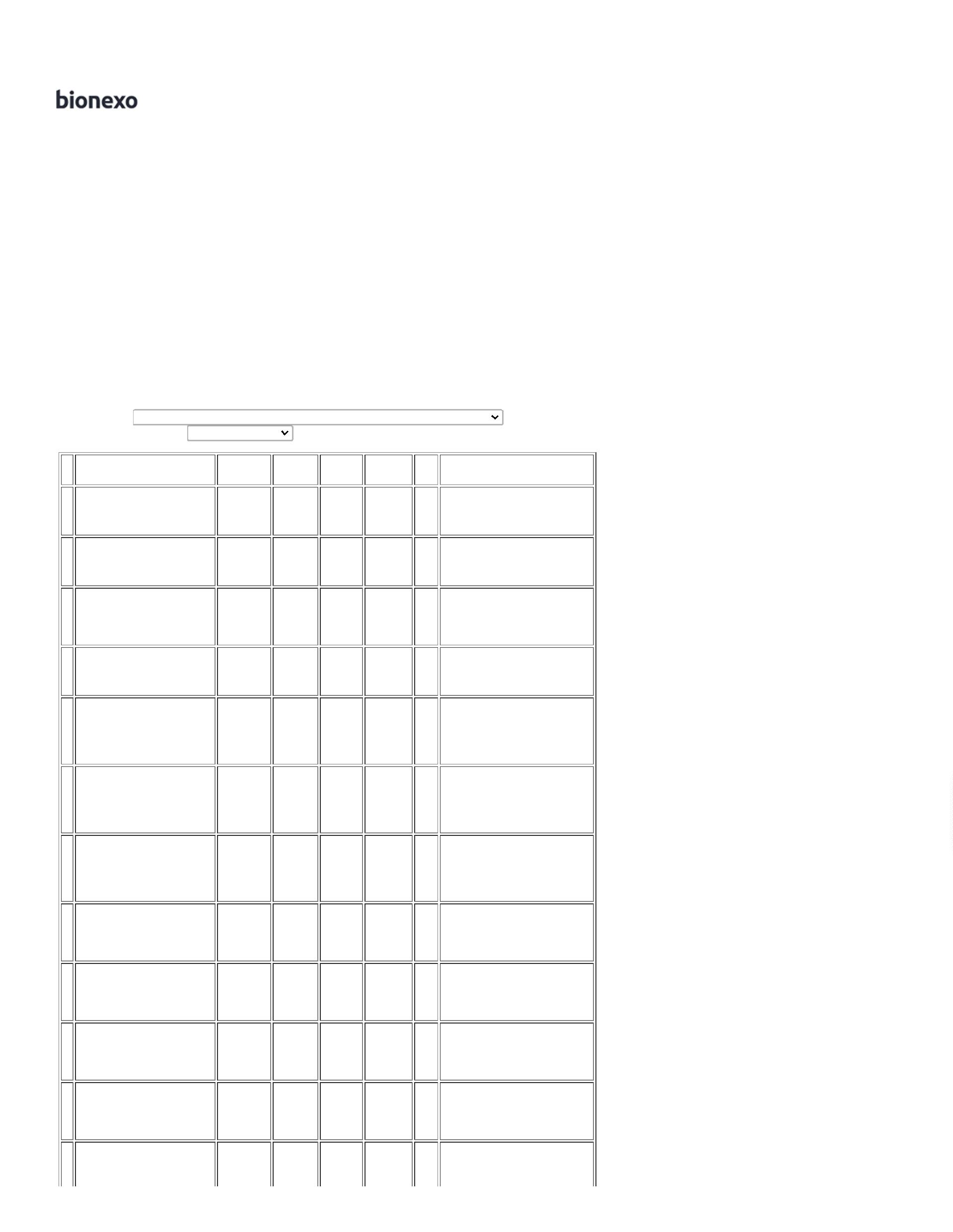 27/07/2022Bionexolucas@innovasurgical.com.brMais informaçõesInovação Serviços e Comércio deProdutos Hospitalares LtdaGOIÂNIA - GODiÃ³genes Digues da Costa - 32931414gisele.comercial@vanguarda.net.brMais informações1 dias apósconfirmação134R$ 100,0000R$ 250,000029/06/202230/06/202230 ddl30 ddlCIFCIFnullnullLOGMED DISTRIBUIDORA ELOGISTICA HOSPITALAR EIRELIGOIÂNIA - GOMariana Borges Garcia - (62) 3565-6457prohospitalph@hotmail.comMais informações1 dias apósconfirmação1Medilar Importacao e Distribuicaode Produtos Medico HospitalaresS/AVERA CRUZ - RSWebservice Medilar Rs - (51) 3718-5 dias apósconfirmação15R$ 2.000,000025/06/202230 ddlCIFAndressa - 51 9975173127600cmachado@medlive.com.brMais informaçõesMedlinn Hospitalares Ltda - MeGOIÂNIA - GOADEMILTON DANTAS - 6239454005comercial@medlinn.com.brMais informações5dias após167R$ 100,0000R$ 0,000031/07/202225/06/202230 ddl30 ddlCIFCIFnullnullconfirmaçãoPM DOS REIS LTDAGOIÂNIA - GOPolyanna Marinho Dos Reis - (62)2 dias apósconfirmação199976-5278DIRETOR@APARECIDAMED.COM.BRMais informaçõesRM Hospitalar LtdaGOIÂNIA - GOMÃ¡rcia Nunes de Castro - (62) 4006-1 dias apósconfirmação189R$ 150,000025/06/202225/06/202230 ddl30 ddlCIFCIFnullnull3998vendas@rmhospitalar.comMais informaçõesRibeiro Comercio E AssistênciaTécnica LtdaGOIÂNIA - GO2dias após1Leonardo Dias Paranhos - (62) 99841- R$ 1.000,0000206confirmação5diparanhos@yahoo.com.brMais informaçõesStock Med Produtos Medicohospitalares LtdaSANTA CRUZ DO SUL - RSWebservices Stock Med - (51) 2109-5dias após20R$ 2.000,000028/06/202260 ddlCIF-confirmação7000-Mais informaçõesProgramação deEntregaPreçoUnitário FábricaPreçoRent(%) Quantidade Valor Total UsuárioProdutoCódigoFabricanteEmbalagemFornecedorComentárioJustificativa;CONSIDERANDOAS CONDIÇÕESESTABELECIDASNO REGULAMENTODE COMPRAS DEGOIÁS, OFORNECEDOR CBSNÃO ATENDE ASPOLÍTICASFINANCEIRAS DAINSTITUIÇÃO, OUSEJA, PAGAMENTOANTECIPADO.TiagoFarias DeSouzaPULSEIRA DEIDENTIFICACAO BRANCA -ADULTO/INFANTIL -MEDICAL PRINT, MEDICALPRINTROLO DE 250UNIDADES PARAUSO COMPULSEIRA ADULTO BAND-URBRANCA C/ RIBON ROLO -UNIDADER$R$R$9637958-ROLO/CAIXAA G LIMA10 Unidade110,0000 0,00001.100,0000RIBBON.28/06/202209:39TotalParcial:R$10.01.100,0000Total de Itens da Cotação: 114Total de Itens Impressos: 1Programação deEntregaPreçoUnitário FábricaPreçoRent(%) Quantidade Valor Total UsuárioProdutoCódigoFabricanteEmbalagemFornecedorComentárioJustificativa;CONSIDERANDOAS CONDIÇÕESESTABELECIDASNO REGULAMENTODE COMPRAS DEGOIÁS, OTiagoFarias DeSouzaTUBO ENDOTRAQUEALS/BALAO N.2,5MM C/10,LABOR IMPORT COMERCIALIMP EXP LTDACANULA ENDOTRAQUEALS/CUFF 2.5 ESTERIL -UNIDADEBF DE ANDRADEHOSPITALARFORNECEDORR$R$1637964-CAIXAnull40 UnidadeR$ 98,3200LABOR IMPORTNÃO ATENDE ASPOLÍTICAS2,4580 0,000028/06/202209:39FINANCEIRAS DAINSTITUIÇÃO, OUSEJA, PAGAMENTOANTECIPADO.TiagoFarias DeSouzaTUBO ENDOTRAQUEALS/BALAO N.3,5MM C/10,LABOR IMPORT COMERCIALIMP EXP LTDACANULA ENDOTRAQUEALS/CUFF 3.5 ESTERIL -UNIDADEBF DE ANDRADEHOSPITALARR$R$1893796937971--CAIXACAIXAnullnull-100 Unidade R$ 240,40002,4040 0,000028/06/202209:391CANULA ENDOTRAQUEALS/CUFF 4.0 ESTERIL -UNIDADETUBO ENDOTRAQUEALS/BALAO N.4,0MM C/10,LABOR IMPORT COMERCIALIMP EXP LTDABF DE ANDRADEHOSPITALAR;CONSIDERANDOAS CONDIÇÕESESTABELECIDASNO REGULAMENTODE COMPRAS DEGOIÁS, OSR$R$10 UnidadeR$ 24,2600TiagoFarias DeSouza2,4260 0,000028/06/202209:39FORNECEDORESCBS E LABORIMPORT NÃOATENDE ASPOLÍTICAShttps://bionexo.bionexo.com/jsp/RelatPDC/relat_adjudica.jsp2/16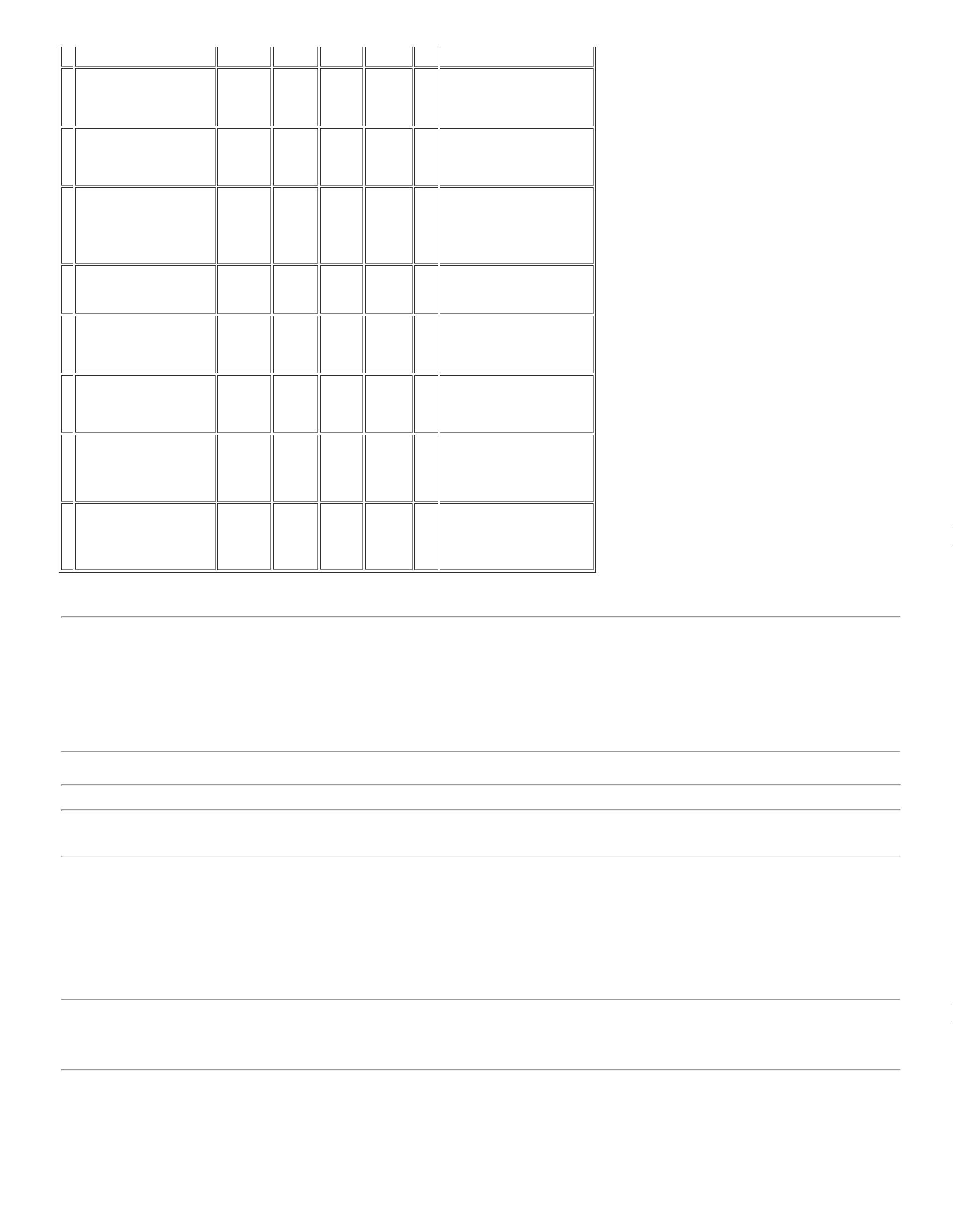 27/07/2022BionexoFINANCEIRAS DAINSTITUIÇÃO, OUSEJA, PAGAMENTOANTECIPADO.CATETER INTRAVENOSOPERIFÉRICO Nº20C/DISPOSITIVO SEGURANÇA> ATOXICO, APIROGENICO,ESTÉRIL, EMBALADOINDIVIDUALMENTE. COMRG.MS DEVERÁ CONTERDISPOSITIVO DE;FORNECEDORESDISPOMED EDISTRIMIXCOTARAMCATETER SEMDISP. DETiagoFarias DeSouza-CATETER INTRAVENOSOPERIF.20G C/100,DESCARPACKDESCARTAVEIS DO BRASILLTDABF DE ANDRADEHOSPITALARR$R$2319688-CAIXAnull1000 Unidade R$ 742,60000,7426 0,000028/06/202209:39SEGURANÇA QUE ATENDA ANR 32 E PORTARIASEGURANÇA.1748/2011. - UNIDADETiagoFarias DeSouzaSONDA ASPIRACAOTRAQUEAL C/VALVULA12FR PVC C/10 PCG, LABORIMPORT COMERCIAL IMPEXP LTDA;FORNECEDORSONDA ASPIRACAOBF DE ANDRADEHOSPITALARATIVA COTOU ASONDA SEMVALVULA.R$R$1103 TRAQUEAL C/ VALVULA N 12 37835UNIDADE--CAIXACAIXAnullnull10 UnidadeR$ 7,26000,7260 0,0000-28/06/202209:39SONDA URETRAL PVCSILICONIZADO N 14 -ESTERIL, EMBALAGEMINDIVIDUAL E REGISTRO NOMINISTRO DA SAUDE -UNIDADETiagoFarias DeSouzaSONDA URETRAL DEALIVIO 14FR PVC C/10,LABOR IMPORT COMERCIALIMP EXP LTDA>BF DE ANDRADEHOSPITALARR$R$11451-100 Unidade R$ 44,20000,4420 0,000028/06/202209:39TORNEIRA 3 VIAS C/ UMACONEXAO LUER LOCK / LUERSLIP -> ESCIFICAÇÃO:TORNEIRA 3VIASP/COMPLEMENTO DEEQUIPO - TORNEIRA 3 VIASC/1 CONEXAO LUER LOCKMACHO ROTATIVO. 1CONEXAO LUER LOCK FEMEAE 1 CONEXAO LUER SLICK.C/ PROTETORES DOSTiagoFarias DeSouzaTORNEIRINHA 3 VIAS LUERLOCK C/50, GAMMA CRUCISCOMERCIO ATACAD. IMP.DISTRBF DE ANDRADEHOSPITALARR$R$1134817-CAIXAnull-600 Unidade R$ 375,54000,6259 0,000028/06/202209:39CONECTORES. EM PVCRIGIDO, ATÓXICO,APIROGÊNICO, ESTÉRIL EMOXIDO DE ETILENO. EMBINDIVIDUAL, TIPO BLISTERC/ PGC E FILME C/ FACETRANSPARENTE REG MS.TotalParcial:R$1.532,58001860.0Total de Itens da Cotação: 114Total de Itens Impressos: 7Programação deEntregaPreçoUnitário FábricaPreçoRent(%) Quantidade Valor Total UsuárioProdutoCódigoFabricanteEmbalagemFornecedorComentárioJustificativaLUVA CIRÚRGICA ESTÉRIL N8.5 -> EM LATEX NATURAL,FORMATO ANATOMICO,ALTA SENSIBILIDADE TATIL,BAINHA OU OUTRODISPOSITIVO P/ ASSEGURARO AJUSTE ADEQUADO, DEUSO UNICO, TEXTURAUNIFORME, BOAELASTICIDADE, ,RESISTENCIA E TRAÇÃO,COMPRIMENTOS MINIMO DETiagoFarias DeSouzaLUVA CIRURGICA 8,5 NEWHAND TEXTURIZADA CXC/200 PARES, LATEX BRBem EstarComercialHospitalar LtdaR$R$847000-CXnull-200 ParesR$ 160,00000,8000 0,0000265 MM. LUBRIFICADA C/ PO28/06/202209:39BIOABSORVIVEL, ATOXICO,QUE NÃO CAUSE QUALQUERDANO AO ORGANISMO SOBCONDIÇÕES NORMAIS DEUSO. ESTERILIZAÇÃO P/RAIO GAMA OU OXIDO DEETILENO, EMBALADA EIDENTIFICADA DE ACORDOC/ NBR 13.391/95.- PARLUVA DE PROCEDIMENTONAO ESTERIL G ->CONFECCIONADA EMLATEX NATURAL, FORMATOANATOMICO COM ALTASENSIBILIDADE TATIL, COMBAINHA OU OUTRODISPOSITIVO CAPAZ DEASSEGURAR SEU AJUSTEADEQUADO, DE USO UNICO,TEXTURA UNIFORME, BOAELASTICIDADE RESISTENCIAA TRAÇÃO, COMPRIMENTOMINIMO DE 230MM.;FORNECEDORESMAEVE, B F DEANDRADE,SUPERMEDICA EHOSPDROGASCOTARAMUNIDADE QUEQUANDOMULTIPLICADOPELA CAIXA FICAMCOM VALORTiagoFarias DeSouzaLUVA PROCEDIMENTOLATEX COM PO NAOESTERIL TAM G CX C/100,LATEX BRBem EstarComercialHospitalar LtdaR$R$87384-CXnull40 CaixaR$ 556,000013,9000 0,000028/06/202209:39LUBRIFICA COM POBIOABSORVIVEL, ATOXICO,QUE NÃO CAUSE DANO AOORGANISMO SOBSUPERIOR ÀPROPOSTACONDIÇÕES NORMAIS DEUSO, AMBIDESTRA.SELECIONADA.EMBALADA E IDENTIFICADADE ACORDO COM A NBR13.392/95 E NR6 DO MINIST-CAIXA COM 100UN.88LUVA DE PROCEDIMENTONAO ESTERIL P -CONFECCIONADA EM LATEXNATURAL, FORMATO386DataQtde.LUVA PROCEDIMENTOLATEX COM PO NAOESTERIL TAM P CX C/100,LATEX BRCXBem EstarComercialHospitalar Ltdanull;FORNECEDORESHOSPDROGAS,MAEVE E B F DEANDRADE,R$R$900 CaixaR$Tiago13,9000 0,000012.510,0000 Farias DeSouza28/06/2022 900ANATOMICO COM ALTASENSIBILIDADE TATIL, C/BAINHA OU OUTRODISPOSITIVO CAPAZ DEASSEGURAR SEU AJUSTEADEQUADO, DE USO UNICO,COTARAMUNIDADE QUEQUANDOMULTIPLICADOPELA CAIXA FICAMCOM VALOR28/06/202209:39https://bionexo.bionexo.com/jsp/RelatPDC/relat_adjudica.jsp3/16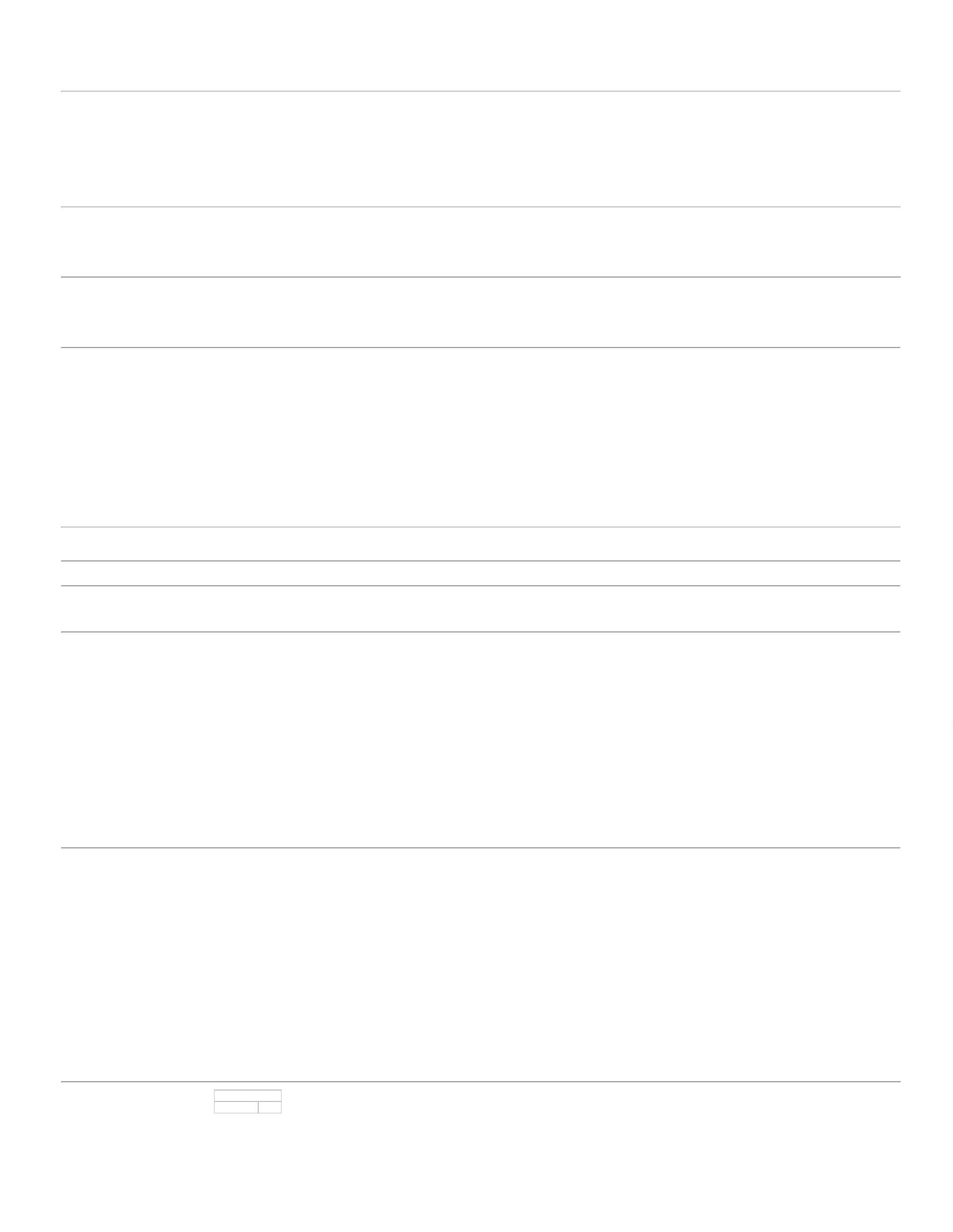 27/07/2022BionexoTEXTURA UNIFORME, BOASUPERIOR ÀPROPOSTASELECIONADA.ELASTICIDADE RESISTENCIAA TRAÇÃO, COMPRIMENTOMININO DE 230 MM.LUBRIFICADA COM COM POBIOABSORVIVEL, ATOXICO,QUE NÃO CAUSE QUALQUERDANO AO ORGANISMO SOBCONDIÇÕES NROMAIS DEUSOM. AMBI DESTRA. DEACORDO COM NBR13.392/95 E/ REGISTRO MSTotalParcial:R$1140.013.226,0000Total de Itens da Cotação: 114Total de Itens Impressos: 3Programação deEntregaPreçoUnitário FábricaPreçoRent(%) Quantidade Valor Total UsuárioProdutoCódigoFabricanteEmbalagemFornecedorComentárioJustificativaCATETER CENTRAL DEINSERÇÃO PICC 1,9 FR A 2,0FR - POLIURETANO MIN30CM PEDIATRICO DEINSERÇÃO PERIFERICA.DEMARCADO EM CM ERADIOPACO C/ PORT DESAIDA, BAINHA PLASTICA ,POSSIBILITA INFUSÃOSIMULTANEA DETiagoFarias DeSouzaCATETER PERCUTANEOC/INTROD(PICC)2FR,BLENTACientifica MédicaHospitalar LtdaR$R$R$2026595-UNIDADEnull-100 Unidade182,5200 0,000018.252,0000MEDICAMENTOS E28/06/2022NUTRIÇÃO PARENTERAL,ESTILETE HIDROFOLICO,FUNÇÃO EM T C/ UMA VIALUER-LOK FEMEA E OUTRACOM LATEX AUTO VEDANTEDISPOSITIVO APOIO09:39FORMATO OVAL, ESTERILREG-MS (COM INTRODUTOR);CONSIDERANDOAS CONDIÇÕESESTABELECIDASNO REGULAMENTODE COMPRAS DEGOIÁS, OSFORNECEDORESCBS E MED CENTERNÃO ATENDEM ASPOLÍTICASFINANCEIRAS DAINSTITUIÇÃO, OUSEJA, PAGAMENTOANTECIPADO.TiagoFarias DeSouzaCATETER NASAL TIPOOCULOS ESTERIL C/ PRONGAADULTO 2,10M ESTERIL -UNIDADECATETER NASAL TIPOOCULOS ESTERIL -BIOBASE - BIOBASECientifica MédicaHospitalar LtdaFORNAECEDORR$R$2438047-UNDnull150 Unidade R$ 184,5000SUPERMEDICA NÃO 1,2300 0,0000ATINGE VALORMINIMO PARAFATURAMENTO.FORNECEDOR28/06/202209:39STOCK COTOU TEMEMBALAGEMPADRÃO COMQUANTIDADEMAIOR QUE OSOLICITADO.FORNECEDORATIVA COTOUITEM NÃOESTERIL.TiagoFarias DeSouzaCATETER SILICONE DIALISEPERITONIAL NEO C/ 2CUFFS 38118CATETER DIALISEPERITONEAL 2CUFF 9FR31CM, GMICientifica MédicaHospitalar LtdaR$R$25-UNDnull-1 UnidadeR$ 122,8800122,8800 0,00009FRX31CM - UNIDADE28/06/202209:39DISPOSITIVO INTRAVENOSOPERIFERICO N 25 ->DISPOSITIVO INTRAVENOSOPERIF 25(SCALP) -DISPOSITIVO INTRAVENOSOPERIFERICO N 25. COMDISPOSITIVO DESEGURANCA. AGULHA C/PROTETOR FECHADO.SILICONIZADA. BIZEL;OSFORNECEDORESDISPOMED, FENIX,STOCK MED, DMI EPM DOS REISCOTARAM SCALPESEM DISP. DETiagoFarias DeSouzaESCALPE N.25G C/DISP.C/100 DESCARPACK,DESCARPACKDataQtde.Cientifica MédicaHospitalar LtdaR$R$483907CXnull200 Unidade R$ 81,000028/06/2022 2000,4050 0,0000TRIFACETADO. ASAS28/06/202209:39FLEXIVEIS. COR PADRAOCONFORME NUMERACAO.EXTENSAO COM CONEXAOLUER-LOCK. PROTETORFECHADO. ESTERIL. REG MS.EM CUMPRIMENTO A NRSEGURANÇA.32/2005. - UNIDADE;CONSIDERANDOAS CONDIÇÕESESTABELECIDASNO REGULAMENTODE COMPRAS DEGOIÁS, OFORNECEDORGEMMINI NÃOATENDE ASTiagoFarias DeSouzaEQUIPO P/ SOL. PARENT.MACROGOTAS GRAVIT C/INJETOR LATERAL 4 -UNIDADEEQUIPO MACROGOTASFLEXIVEL COM INJETORLATERAL COM FILTRO LUERSLIP, DESCARPACKCientifica MédicaHospitalar LtdaR$R$R$2.926,00005238178-PACOTEnull2200 Unidade1,3300 0,000028/06/202209:39POLÍTICASFINANCEIRAS DAINSTITUIÇÃO, OUSEJA, PAGAMENTOANTECIPADO.53EQUIPO P/NUTRICAOENTERAL MACROGRAVITACIONAL -> EQUIPOPARA NUTRIÇÃO ENTERAL,43764-EQUIPO DE NUTRICAOENTERAL C/FILTRO,WILTEXUNDCientifica MédicaHospitalar Ltdanull;CONSIDERANDOAS CONDIÇÕESESTABELECIDASNO REGULAMENTOR$R$500 Unidade R$ 645,0000TiagoFarias DeSouza1,2900 0,0000https://bionexo.bionexo.com/jsp/RelatPDC/relat_adjudica.jsp4/16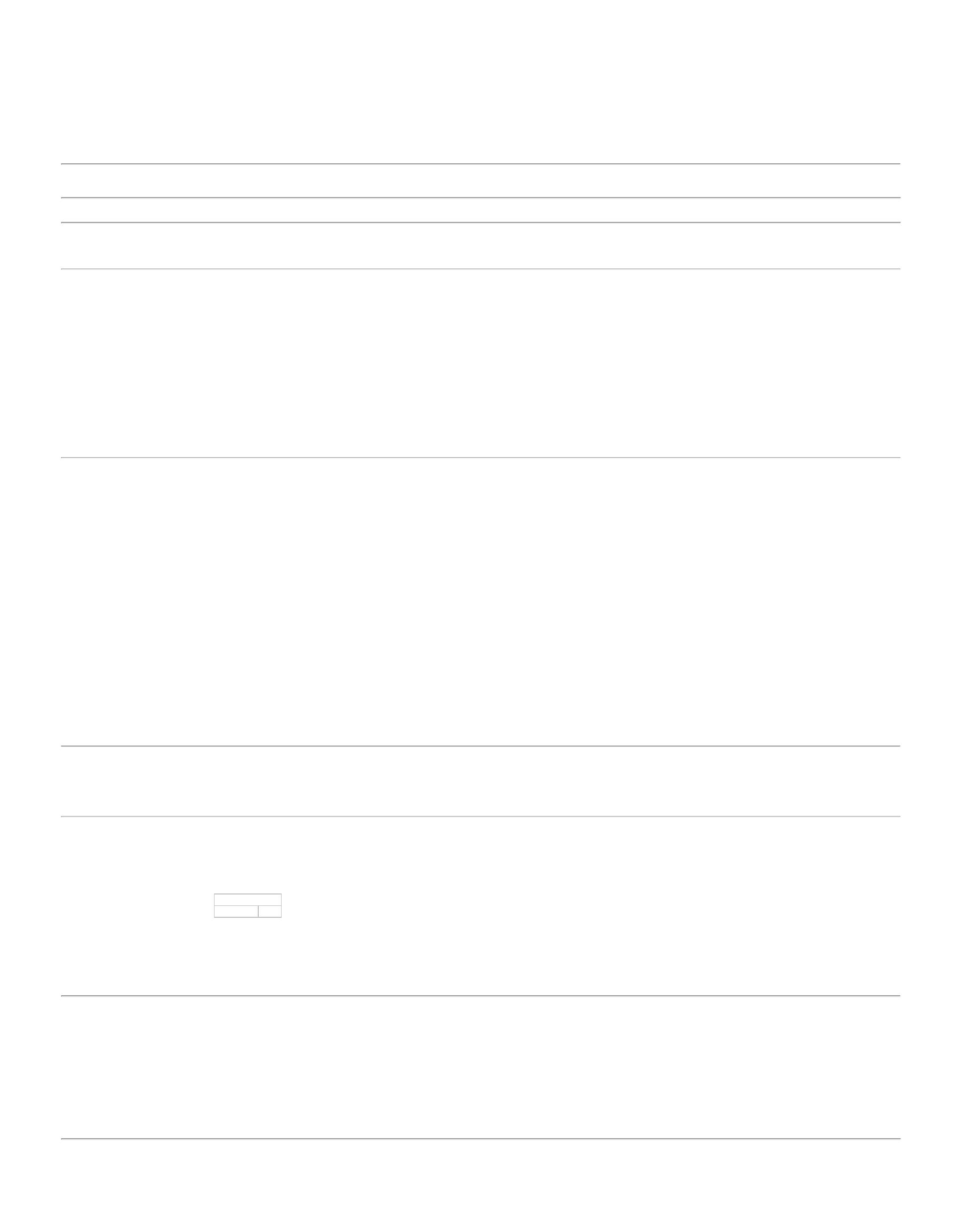 27/07/2022BionexoMACRO GOTAS,GRAVITACIONAL,DE COMPRAS DEGOIÁS, O28/06/202209:39UNIVERSAL, DE USO UNICO,ATOXICO, ESTERIL, ISENTODE PIROGENIO EESTERELIZADO A OXIDO DEETILENO, COM REGISTRONO MINISTERIO DA SAUDEFORNECEDORGEMMINI NÃOATENDE ASPOLÍTICASFINANCEIRAS DAINSTITUIÇÃO, OUSEJA, PAGAMENTOANTECIPADO.TiagoFarias DeSouza;FORNECEDORESPARADRAPOHIPOALERGENICOFITA MICROPOREHIPOALERGICA 25MMX10MC/CAPA, CIEXELLO NÃO ATINGIUFALO MINIMOPARACientifica MédicaHospitalar LtdaR$R$5512807-UNDnull50 Unidade R$ 133,000025MMX10M -> ROLO COM0M2,6600 0,0000128/06/2022FATURAMENTO.09:39PERFURADOR P/SOROESTERIL -> PERFURADORP/SORO ESTERIL -DISPOSITIVO COM PONTAPERFURADORA PARAROMPIMENTO DA VEDACAOE FIXACAO EM SISTEMAFECHADO DE SORO.TiagoFarias DeSouzaDISPOSITIVO TRANSF.DESOLUC.EST.PONTA DUPLA(TRANSOFIX), DESCARPACKCientifica MédicaHospitalar LtdaR$R$9437983-UNDnull-500 Unidade R$ 210,00000,4200 0,000028/06/202209:39ESTERIL. REG MS - UNIDADE;CONSIDERANDOAS CONDIÇÕESESTABELECIDASNO REGULAMENTODE COMPRAS DEGOIÁS, OFORNECEDOR CBSNÃO ATENDE ASPOLÍTICASFINANCEIRAS DAINSTITUIÇÃO, OUSEJA, PAGAMENTOANTECIPADO.FORNECEDORATIVA COTOUSONDA NÃOTiagoFarias DeSouzaSONDA NASOGASTRICACURTA ESTERIL N 08 -UNIDADESONDA NASOGASTRICACURTA N.08, FOYOMEDCientifica MédicaHospitalar LtdaR$R$10738240-UNDnull40 UnidadeR$ 25,20000,6300 0,000028/06/202209:39ESTERIL.TotalParcial:R$3741.022.579,5800Total de Itens da Cotação: 114Total de Itens Impressos: 9Programação deEntregaPreçoUnitário FábricaPreçoRent(%) Quantidade Valor Total UsuárioProdutoCódigoFabricanteEmbalagemFornecedorComentárioJustificativa;CONSIDERANDOAS CONDIÇÕESESTABELECIDASNO REGULAMENTODE COMPRAS DEGOIÁS, OFORNECEDOR CBSNÃO ATENDE ASPOLÍTICASFINANCEIRAS DAINSTITUIÇÃO, OUSEJA, PAGAMENTOANTECIPADO.CirúrgicaFernandes -Comércio deMateriaisCirurgicos eHosp. LtdaTiagoFarias DeSouzaCANULA ENDOTRAQUEALS/CUFF 3.0 ESTERIL -UNIDADER$R$1737967-WELL LEADPC-100 Unidade R$ 270,00002,7000 0,000028/06/202209:39CATETER INTRAVENOSOPERIFÉRICO C/ DISPOSITIVOSEGURANÇA N22 ->ATOXICO, APIROGENICO,ESTÉRIL, EMBALADOINDIVIDUALMENTE. COM RG. 19689MS. DEVERÁ CONTERDISPOSITIVO DESEGURANÇA QUE ATENDA ANR 32 E PORTARIACirúrgicaFernandes -Comércio deMateriaisCirurgicos eHosp. LtdaTiagoFarias DeSouzaCATETER IV;Medlinn, informouestoque zerado doitem.PERIF.SEG.C/AG.22GX25MMPUR C/ FILTRO POLYMED,CIRURGICA FERNANDESR$R$21-PC-100 Unidade R$ 161,00001,6100 0,000028/06/202209:391748/2011. - UNIDADECATETER INTRAVENOSOPERIFÉRICO N18DISPOSITIVO SEGURANÇA -ATOXICO, APIROGENICO,ESTÉRIL, EMBALADOINDIVIDUALMENTE. COMRG.MS. DEVERÁ CONTERDISPOSITIVO DESEGURANÇA QUE ATENDA ANR 32 E PORTARIA;FORNECEDORES BF DE ANDRADE,SUPERMEDICA EDISTRIMIXCOTARAM OCATETER SEMDISP. DECirúrgicaFernandes -Comércio deMateriaisCirurgicos eHosp. LtdaTiagoFarias DeSouzaCATETER IVPERIF.SEG.C/AG.18GX32MMPUR C/ FILTRO POLYMED,CIRURGICA FERNANDESR$R$2251968738057--PCCX--400 Unidade R$ 664,00001,6600 0,000028/06/202209:39SEGURANÇA.1748/2011.3CLAMP UMBILICAL-CONFECCIONADO EM CORPOUNICO C/ MATERIALPLASTICO RESISTENTE,COMFORMATO E SISTEMADENTEADO TIPO PINCA EMV,C/ BORDASCLAMP GRAMPO UMBILICALCX/100 FOYOMED,FOYOMED - CIRURGICAFERNANDESCirúrgicaFernandes -Comércio deMateriaisCirurgicos eHosp. Ltda-R$R$300 Unidade R$ 85,6500TiagoFarias DeSouza0,2855 0,000028/06/202209:39ARREDONDADAS NAOTRAUMATICAS,DUPLAMENTESERRILHADAS P/ EVITARVAZAMENTO QUANDO EMUSO,APRESEN. UM SISTEMADE LACRE DEFINITIVO C/FECHO PLASTICOINVIOLAVEL,PRODUTOMEDICO HOSP. DE USOUNICO, ESTERIL, ANTIALERGICO EASPIROGENCICO COMER. EMEMBALAGENS INDIVIDUAIS(BLISTER) ESTERILIZADO C/OXIDO DE ETILENO, INDIC.P/LIGADURA OU P/ PRENDERhttps://bionexo.bionexo.com/jsp/RelatPDC/relat_adjudica.jsp5/16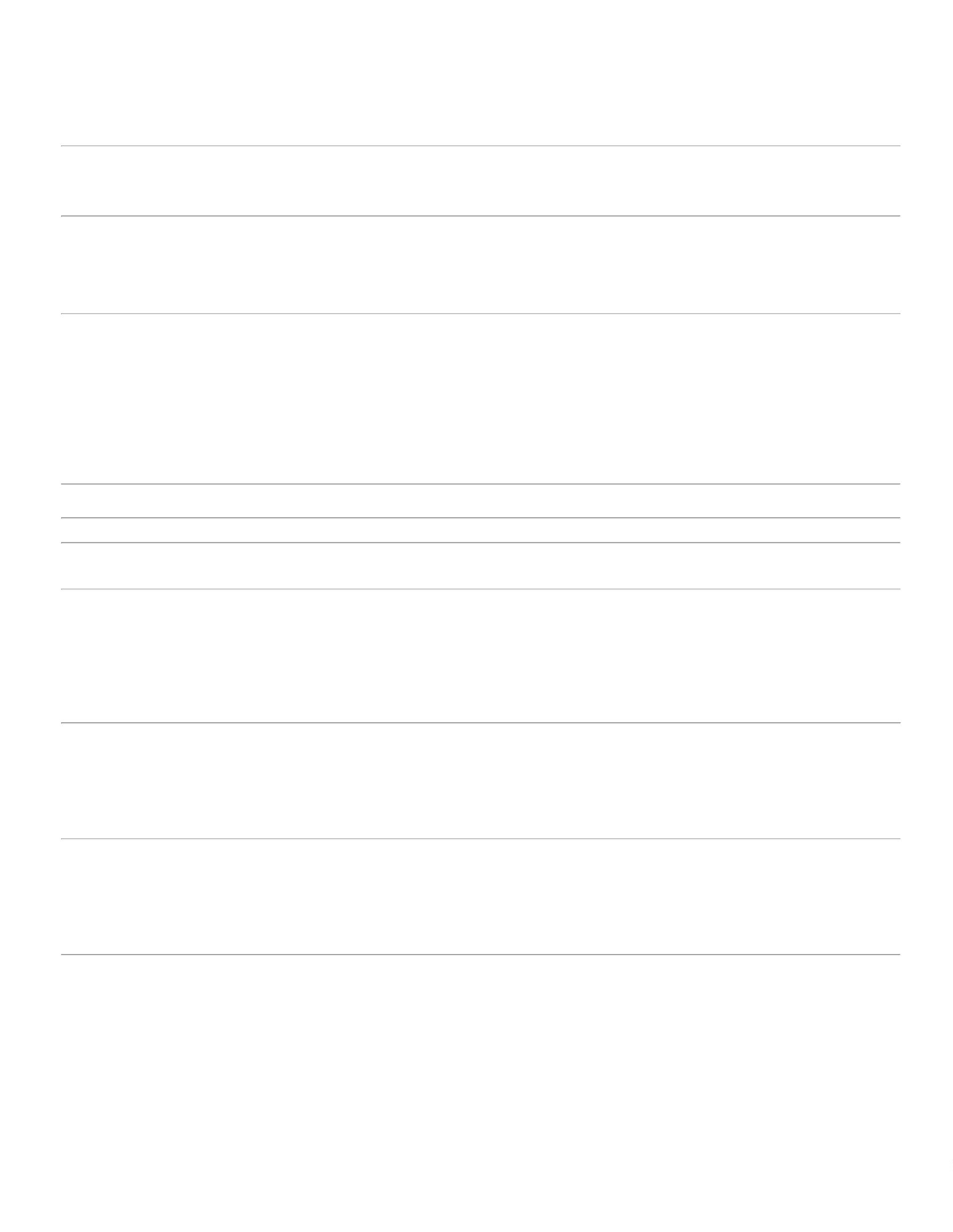 27/07/2022BionexoO CORDÃO UMBILICAL DERN.DISPOSITIVO INTRAVENOSOPERIFERICO C/ DISP.SEGURANCA N 27->AGULHACOM PROTETOR FECHADO,SILICONIZADO, BIZELTRIFACETADO, ASASFLEXIVEIS, EXTENSÃO COMCONEXÃO LUER-LOK,PROTETOR FECHADO,ESTERILIZADO POR OXIDODE ETILENO. PGC BLISTER,COM 01 FACECirúrgicaFernandes -Comércio deMateriaisCirurgicos eHosp. LtdaTiagoFarias DeSouzaSCALP 27G INTRAV. C/DISP. SEG. WILTEX,CIRURGICA FERNANDES;DMI COTOU ITEMSEM DISPOSITIVODE SEGURANÇA.DataQtde.R$R$475838PC-100 Unidade R$ 41,500028/06/2022 1000,4150 0,000028/06/202209:39TRANSPARENTE. REG.MS. -UNIDADECirúrgicaFernandes -Comércio deMateriaisCirurgicos eHosp. LtdaTiagoFarias DeSouzaLAMINA DE BISTURI Nº 23 -R$R$785833--STERILANCECXPC---1000 Unidade R$ 260,0000>AÇO CARBONO - UNIDADE0,2600 0,000028/06/202209:39CirúrgicaFernandes -Comércio deMateriaisCirurgicos eHosp. LtdaTiagoFarias DeSouza;FORNECEDOR PMDOS REIS COTOUNº. 10, FOISONDA DE FOLEY PUROSILICONE 2 VIAS N 06 -UNIDADER$R$10427421WILTEX40 Unidade R$ 480,000012,0000 0,0000SOLICITADO Nº.28/06/202209:3906.;CONSIDERANDOAS CONDIÇÕESESTABELECIDASNO REGULAMENTODE COMPRAS DEGOIÁS, OFORNECEDOREMEDCENTER NÃOCirúrgicaFernandes -Comércio deMateriaisTiagoFarias DeSouzaSONDA NASOGASTRICACURTA ESTERIL N 06 -UNIDADEDataQtde.ATENDE ASPOLÍTICASR$R$10638243FOYOMEDPC-60 UnidadeR$ 40,800028/06/2022 600,6800 0,0000Cirurgicos eHosp. LtdaFINANCEIRAS DAINSTITUIÇÃO, OUSEJA, PAGAMENTOANTECIPADO.FORNECEDORATIVA COTOU ASONDA NÃO28/06/202209:39ESTERIL.;CONSIDERANDOAS CONDIÇÕESESTABELECIDASNO REGULAMENTODE COMPRAS DEGOIÁS, OCirúrgicaFernandes -Comércio deMateriaisCirurgicos eHosp. LtdaTiagoFarias DeSouzaSONDA URETRAL PVCSILICONIZADO N 08 -ESTERIL INDIVIDUAL EREGISTRO NO MINISTERIODA SAUDE.SONDA URETRAL PVC FR08GOODCOME, CIRURGICAFERNANDESFORNECEDORR$R$110400-PC-1000 Unidade R$ 662,0000LABOR IMPORTNÃO ATENDE ASPOLÍTICAS0,6620 0,000028/06/202209:39FINANCEIRAS DAINSTITUIÇÃO, OUSEJA, PAGAMENTOANTECIPADO.CirúrgicaFernandes -Comércio deMateriaisCirurgicos eHosp. LtdaTiagoFarias DeSouzaTAMPA P/ EQUIPO 2 VIASLUER LOCK - UNIDADER$R$11237829-wiltexPC--2000 Unidade R$ 240,00000,1200 0,000028/06/202209:39TotalParcial:R$2.904,95005100.0Total de Itens da Cotação: 114Total de Itens Impressos: 10Programação deEntregaPreçoUnitário FábricaPreçoRent(%) Quantidade Valor Total UsuárioProdutoCódigoFabricanteEmbalagemFornecedorComentárioJustificativaTiagoFarias DeSouza;FORNECEDORComercialCirurgicaRioclarenseLtda- SPCURATIVO HIDROCOLOIDE10X10CM ESTERIL -UNIDADECURATIVO HIDROCOLOIDEEXTRA FINO 10CMX10CMCX C/10UN-H310, CASEXSUPERMEDICA NÃOATINGIU VALORMINIMO PARAR$R$4338132-CAIXAnull100 Unidade R$ 550,00005,5000 0,000028/06/202209:39FATURAMENTO.;CONSIDERANDOAS CONDIÇÕESESTABELECIDASNO REGULAMENTODE COMPRAS DEGOIÁS, OSFORNECEDORESMP E A DAINERSNÃO ATENDEM ASPOLÍTICASTiagoFarias DeSouzaComercialCirurgicaRioclarenseLtda- SPDISPOSITIVO NEONATAL 2VIAS Y EM SILICONE -UNIDADEMULTIVIAS C/2VIASC/CLAMP NEONATALC/20UN 363005, CREMERR$R$R$4937917-CAIXAnull600 Unidade2,7800 0,00001.668,000028/06/202209:39FINANCEIRAS DAINSTITUIÇÃO, OUSEJA, PAGAMENTOANTECIPADO.TotalParcial:R$700.02.218,0000Total de Itens da Cotação: 114Total de Itens Impressos: 2Programação deEntregaPreçoUnitário FábricaPreçoRent(%) Quantidade Valor Total UsuárioProdutoCódigoFabricanteEmbalagemFornecedorComentárioJustificativahttps://bionexo.bionexo.com/jsp/RelatPDC/relat_adjudica.jsp6/16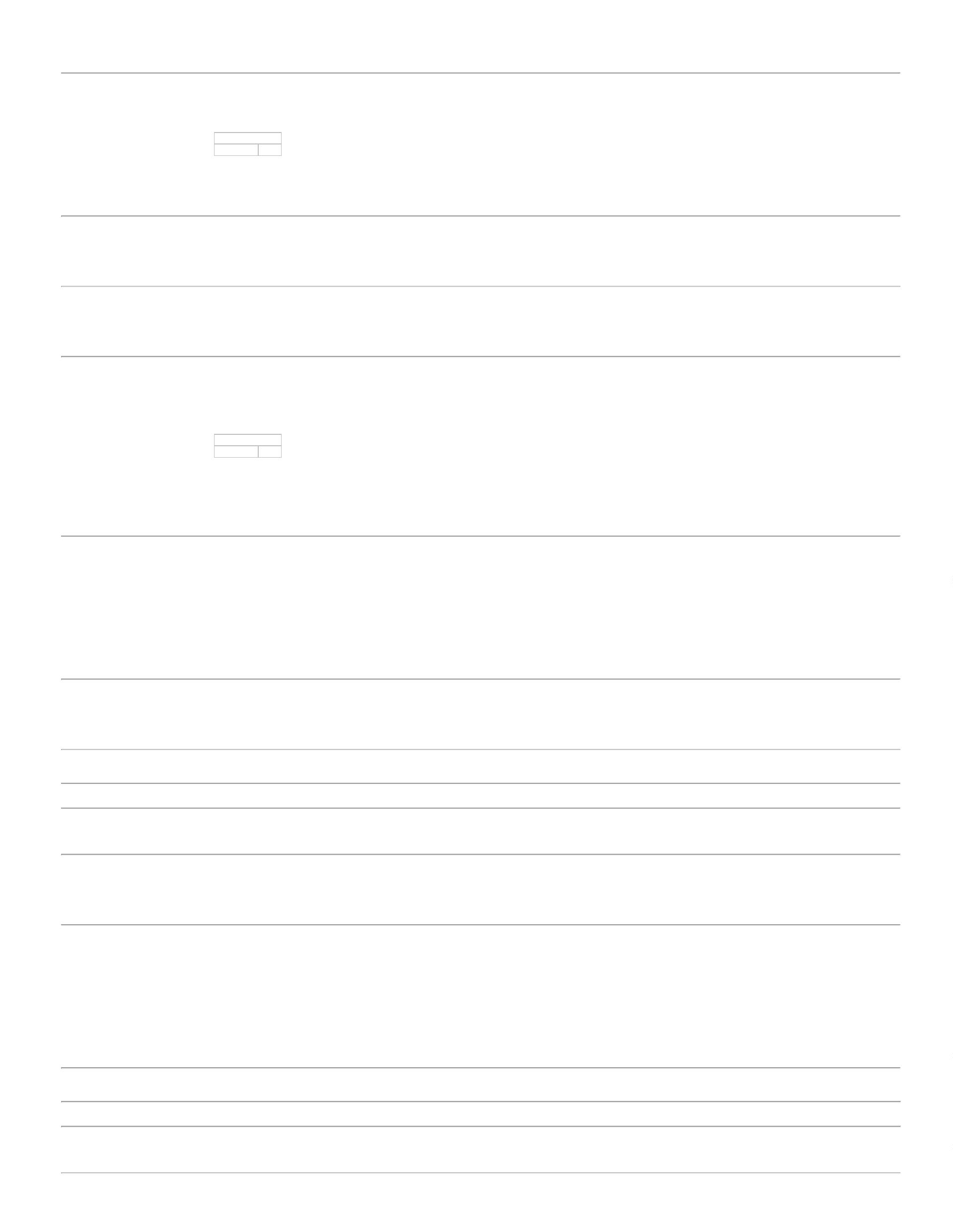 27/07/2022Bionexo66FIO CATGUT CROMADO 1AG1/2 4.8 A 5CMCIRC.CIL.C/90CM - UNIDADE38143-FIO CATGUT CROMADOFECH.G.OB/GIN.1 90CMAG.5CM CC29201,POLYSUTUREENVDMI MaterialMedicoHospitalar Ltdanull-R$R$200 Unidade R$ 754,0000TiagoFarias DeSouza3,7700 0,000028/06/202209:39TiagoFarias DeSouzaFIO CATGUT SIMPLESFECH.GERAL 0 90CMAG.5CM CS29110,POLYSUTUREFIO CATGUT SIMPLES 0AG1/2 4.8 A 5.0CMCIRC.CIL.C/90CM - UNIDADEDMI MaterialMedicoHospitalar LtdaR$R$67686938177---ENVENVENVnullnullnull---216 Unidade R$ 784,08003,6300 0,000028/06/202209:39TiagoFarias DeSouzaFIO CATGUT SIMPLESFECH.GERAL 1 90CMAG.5CM CS29101,POLYSUTUREFIO CATGUT SIMPLES 1DMI MaterialMedicoHospitalar LtdaR$R$AG1/2 5CM CIRC.CIL.C/70 A 381870CM - UNIDADE48 Unidade R$ 174,24003,6300 0,0000928/06/202209:39TiagoFarias DeSouzaFIO CATGUT SIMPLES 2-0AG1/2 4.8 A 5CMCIRC.CIL.C/70 A 90CM -UNIDADEFIO CATGUT SIMPLESFECH.GERAL 2-0 90CMAG.5CM CS29120,POLYSUTUREDMI MaterialMedicoHospitalar LtdaR$R$3819248 Unidade R$ 174,24003,6300 0,000028/06/202209:39TotalParcial:R$1.886,5600512.0Total de Itens da Cotação: 114Total de Itens Impressos: 4Programação deEntregaPreçoUnitário FábricaPreçoRent(%) Quantidade Valor Total UsuárioProdutoCódigoFabricanteEmbalagemFornecedorComentárioJustificativa;FORNECEDORESSUPERMEDICA ECOMERCIALRosana DeOliveiraMoura3000 Unidade R$ 886,2000DispomedProdutosMédicos Ltda -MeABSORVENTE HIGIENICOPOS TAM.28CMX10CM -UNIDADEABSORVENTE MAX UNISSEXC/GEL C/10 UND, KISSESTAMANHO 27X10- CMRIOCLARENSECOTARAMR$R$137779-PACOTE0,2954 0,0000INCORRETAMENTEO ITEM29/06/202217:34SOLICITADO.AGULHA DESC. COMDISPOSITIVO DESEGURANÇA 25X8 - C/ BISELTRIFACETADO E AFIADO,LUBRIFICADO C/ SILICONE,CANHÃO TRANSLÚCIDO NACOR PADRÃO, PROTETORPLÁSTICO S/ FURO ESTÉRILEM ÓXIDO DE ETILENO EMBEM P.G.C REG. M.S - DEVERÁCONTER DISPOSITIVO DESEGURANÇA QUE ATENDA ANR 32 PORTARIA 1748/2011TiagoFarias DeSouza;FORNECEDORSUPERMEDICAOFERTOU AGULHASEM DISP. DEDispomedProdutosMédicos Ltda -MeAGULHA HIPODERMICA25X8 C/ DISP SEGURAC/100 SR, SRR$R$R$2.552,0000719683-CXnull8000 Unidade0,3190 0,000028/06/2022SEGURANÇA.09:39;FORNECEDOREPTCA NÃOATINGIU VALORMINIMO PARAFATURAMENTO.CONSIDERANDO ASCONDIÇÕESESTABELECIDASNO REGULAMENTODE COMPRAS DEGOIÁS, OTiagoFarias DeSouzaDispomedProdutosMédicos Ltda -MeCATETER VENOSO CENTRALPEDIATRICO DUPLO LUMEN 38547CATETER DUPLO LUMEN4FX13CM MEDIKATH -MEDIKA - MEDIKAR$R$29-UNIDADEnull10 Unidade R$ 762,400076,2400 0,00004FR 22GX13CM - UNIDADE28/06/2022FORNECEDORBIOMEDICAL NÃOATENDE AS09:39POLÍTICASFINANCEIRAS DAINSTITUIÇÃO, OUSEJA, PAGAMENTOANTECIPADO.TiagoFarias DeSouzaDispomedProdutosMédicos Ltda -MeESPECULO VAGINALDESC.TAM.P ESTERILDESCARTAVEL - UNIDADEESPECULO VAG TAM PESTERIL, VAGISPECR$R$5837950-PCTnull-200 Unidade R$ 216,00001,0800 0,000028/06/202209:39TotalParcial:R$4.416,600011210.0Total de Itens da Cotação: 114Total de Itens Impressos: 4Programação deEntregaPreçoUnitário FábricaPreçoRent(%) Quantidade Valor Total UsuárioProdutoCódigoFabricanteEmbalagemFornecedorComentárioJustificativa;FORNECEDORSUPERMEDICACOTOU FOLHA,QUE AOTiagoFarias DeSouzaPAPEL CREPADO 30X30 100% CELULOSE CAIXA COM500 FOLHAS - HOSPFLEX -HOSPFLEXPAPEL CREPADO 30CMX30CMF A PEREIRAEIRELIR$R$9238291-500 FOLHASHOSPFLEX4 CaixaR$ 240,0000R$ 240,0000-CAIXA C/500MULTIPLICAR POR 60,0000 0,0000500 ULTRAPASSA OFORNECEDOR28/06/202209:39SELECIONADO.TotalParcial:4.0Total de Itens da Cotação: 114Total de Itens Impressos: 1https://bionexo.bionexo.com/jsp/RelatPDC/relat_adjudica.jsp7/16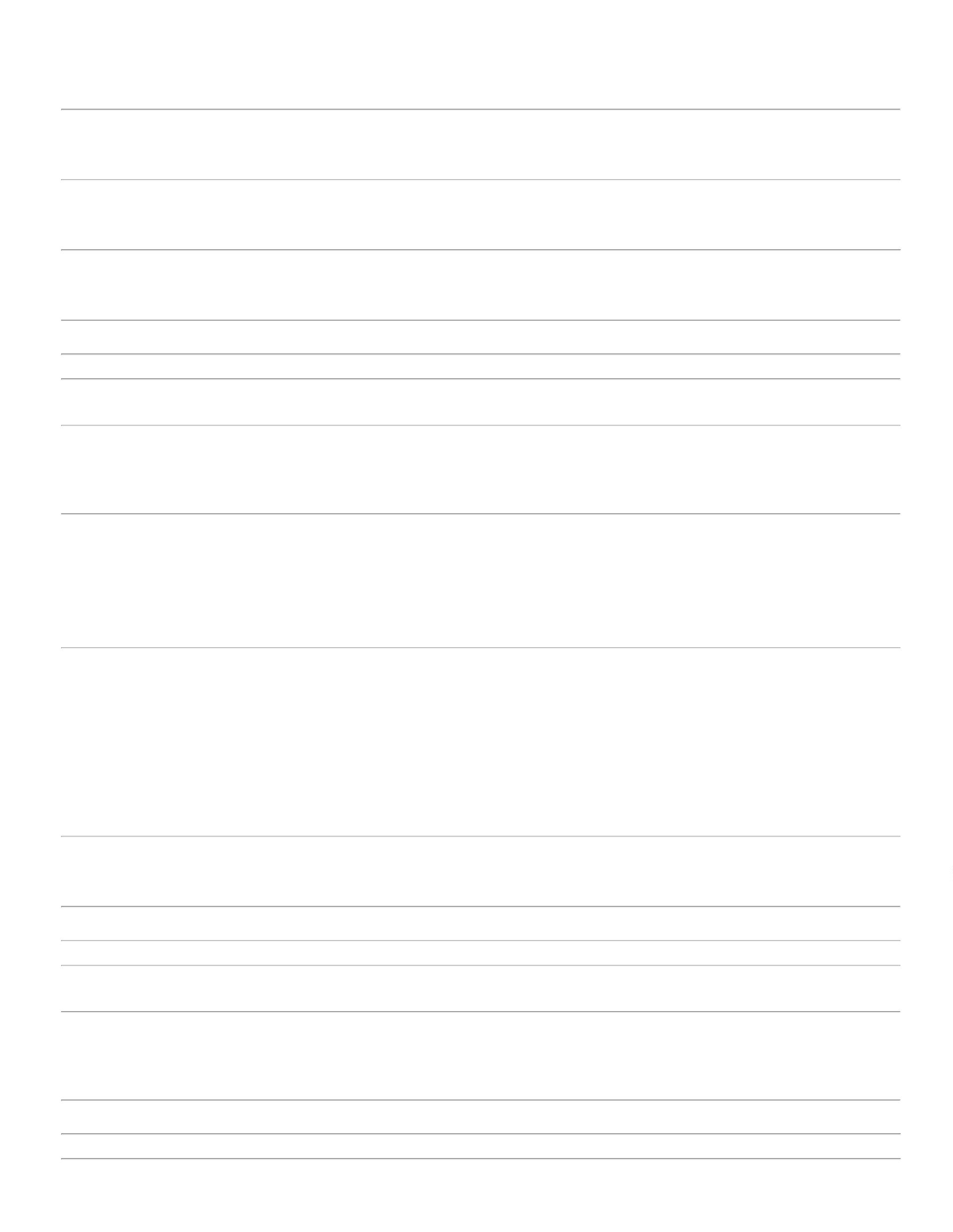 27/07/2022BionexoProdutoCódigo Programação deEntregaFabricanteEmbalagemFornecedorComentárioJustificativaPreçoUnitário FábricaPreço Rent(%) Quantidade Valor Total UsuárioCOMPRESSA CAMPOOPERAT. C/FIO RADIOPACO;FORNECEDORESGO.MED, B F DEANDRADE, CM,COMERCIAL45X50CM PCT C/50 -COMPRESSA CAMPOOPERATÓRIO 45 X 50 CM,COR BRANCA, C/FIORADIOPACO 100%ALGODÃO, 4 (QUATRO)CAMADAS, COM BAINHA EMOVERLOCK, AUSÊNCIA DEAMIDO E ALVEJANTEÓPTICO, NÃO ESTÉRIL,EMBAL. PCTE C/ 50 UN,REG.MS.TiagoFarias DeSouzaCIRURGICACAMPO OPERAT 45X50CMFIO RX 18G N/ESTERILHELENA C/50 - AMERICANHospdrogasComercial Ltda -EPPRIOCLARENSE ESUPERMEDICACOTARAMINCORRETAMENTE,FOI SOLICITADOPACOTE E COTADOUNIDADE.R$R$R$3938092-PACOTE-200 Pacote44,7100 0,00008.942,000028/06/202209:39COMPRESSA DEGAZE ESTÉRILLIVIA -7,5cmx7,5cm;FORNECEDORESGEMMINI,NACIONAL,MIGMED, CM ESUPERMEDICACOTARAM AUNIDADE DAConfeccionadaem tecido 100%algodão, macio eneutro,embaladas emenvelopes defilme e papel 8CAMADAS - 5DOBRAS - PCTC/10 UNIDADEgrau cirúrgico.Produto estéril.LINHA TÊXTILBASICRosana DeOliveiraMouraCOMPRESSA GAZECOMPRESSA GAZE 7.5X7.5CMESTERIL 11F PCT 10 UNID - 38079PACOTEHospdrogasComercial Ltda -EPP7,5X7,5CM 13 FIOSR$R$R$41-PACOTE22000 PacoteESTERIL LIVIA C/10 UND -AMERICAN0,4500 0,00009.900,000029/06/202217:34COMPRESSA E NÃOPACOTE C/10UNIDADES COMOFOI SOLICITADO.TotalParcial:R$22200.018.842,0000Total de Itens da Cotação: 114Total de Itens Impressos: 2Programação deEntregaPreçoUnitário FábricaPreçoRent(%) Quantidade Valor Total UsuárioProdutoCódigoFabricanteEmbalagemFornecedorComentárioJustificativa;CONSIDERANDOAS CONDIÇÕESESTABELECIDASNO REGULAMENTODE COMPRAS DEGOIÁS, OFORNECEDORBELLAMED NÃOATENDE ASTiagoFarias DeSouzaHospfarIndustria eComercio deProdutosALGODAOHIDROFILODELICATO ROLOALGODAO HIDROFILO 500G -PACOTECX/16PCTX1ROLO-500GR$R$10365-CREMER35 PacoteR$ 383,250010,9500 0,0000500G28/06/202209:39Hospitalares SAPOLÍTICASFINANCEIRAS DAINSTITUIÇÃO, OUSEJA, PAGAMENTOANTECIPADO.TiagoFarias DeSouzaHospfarIndustria eComercio deProdutos;FORNECEDORPROMEDIX NÃOSAFE-T-PRO UNO ATINGIU VALORLANCETA DESCARTAVELC/RETRACAO AUTOMAT.DISP.SEG. - UNIDADEACCU-CHEKCX/200UND - 1R$R$R$8138003-ROCHE9000 Unidade5MM0,1450 0,00001.305,000028G CX/200UNDMINIMO PARAFATURAMENTO.28/06/202209:39Hospitalares SALUVA CIRURGICA ESTERIL N7,0 -> CONFECCIONADA EMLATEX NATURAL, FORMATOANATÔMICO COM ALTASENSIBILIDADE TATIL, COMBAINHA OU OUTRODISPOSITIVO CAPAZ DEASSEGURAR SEU AJUSTE,USO UNICO TEXTURAUNIFORME, BOATiagoFarias DeSouzaHospfarIndustria eComercio deProdutosELASTICIDADE,LUVA CIRURGICANEW HAND N. 70 CX/200PRRESISTÊNCIA A TRAÇÃO,COMPR. MIN. DE 265 MM.LUBRIF C/POBIOABSORVIVEL,ATOXICO,QUE NAO CAUSE DANO AOORGANISMO,DataQtde.R$R$R$829815382LATEX BRCX/200PR-1600 Pares28/06/2022 16000,9500 0,00001.520,000028/06/202209:39Hospitalares SAESTERILIZAÇÃO P/ RAIOGAMA OU OXIDO DEETILENO. EMBALADA EIDENTIFICADA DE ACORDOCOM A NBR 13.391/ 95 E NRDO MINIST. TRAB. E MINDA SAUDE6TiagoFarias DeSouzaHospfarIndustria eComercio deProdutosSERINGA DESC. 03ML LUERSLIP (LISA) S/ AGULHA -UNIDADESERINGA 3ML PYS/AGULHA LSCX/500UNDCX/500UND -ESTERILR$R$R$37923-SR-10000 Unidade0,1400 0,00001.400,000028/06/202209:39Hospitalares SATotalParcial:R$20635.04.608,2500Total de Itens da Cotação: 114Total de Itens Impressos: 4Programação deEntregaPreçoUnitário FábricaPreçoRent(%) Quantidade Valor Total UsuárioProdutoCódigoFabricanteEmbalagemFornecedorComentárioJustificativaAVENTAL DESC. MANGALONGA PUNHO C/ ELASTICOTNT GR 50 -> CAPOTEDESC.MANGA LONGA GR50 -CAPOTE CIRURGICO38033-INNOVATEX - AVENTALDESCARTAVEL TNT 50GR,INNOVATEXPCTInnova Surgicalofereco marcainnovatex-R$R$22000 UnidadeR$TiagoProdutosHospitalaresLtda1,5800 0,000034.760,0000 Farias DeSouza28/06/202209:39DESCARTAVEL. COM MANGAhttps://bionexo.bionexo.com/jsp/RelatPDC/relat_adjudica.jsp8/16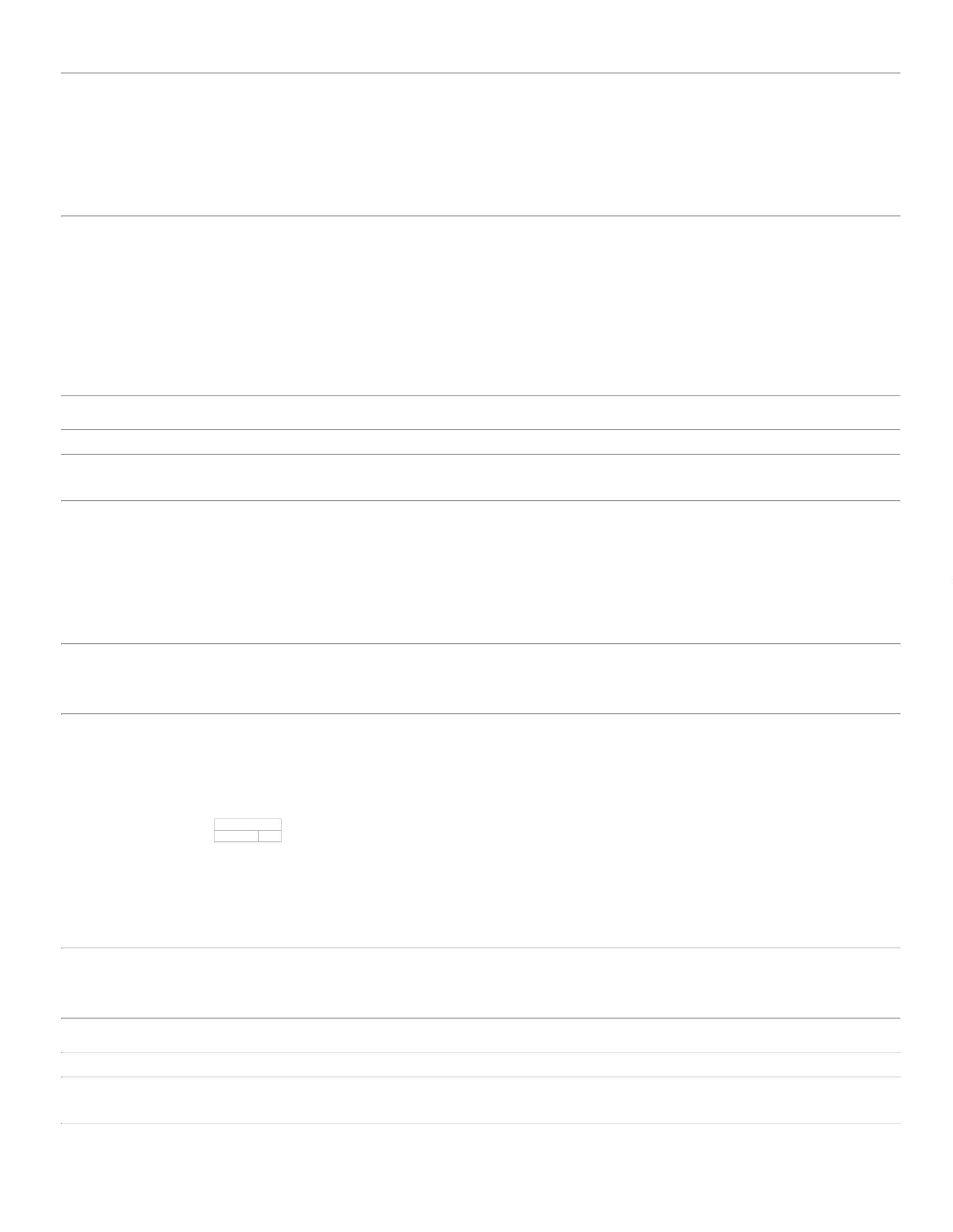 27/07/2022BionexoLONGA. ELASTICO NOPUNHO. AMARRACOES NOPESCOCO E NAS COSTAS. EMTNT ( TECIDO NAO TECIDO).GRAMTURA 50. CORBRANCA. 100%POLIPROPILENO. TAM GG.REG MS - UNIDADELUVA DE PROCEDIMENTO MNAO ESTERIL - CAIXA COM100 UNIDADES -CONFECCIONADA EM LATEXNATURAL, FORMATOANATOMICO COM ALTASENSIBILIDADE TATIL, C/BAINHA OU OUTRO;FORNECEDORESMAEVE, B F DEANDRADE,DISPOSITIVO CAPAZ DEASSEGURAR SEU AJUSTEADEQUADO, DE USO UNICO,TEXTURA UNIFORME, BOAELASTICIDADE RESISTENCIAA TRAÇÃO, COMPRIMENTOMININO DE 230 MM.LUBRIFICADA COM COM POBIOABSORVIVEL, ATOXICO,QUE NÃO CAUSE QUALQUERDANO AO ORGANISMO SOBCONDIÇÕES NROMAIS DEUSOM. AMBI DESTRA.SUPERMEDICA EHOSPDROGASCOTARAMUNIDADE QUEQUANDOMULTIPLICADOPELA CAIXA FICAMCOM VALORTiagoFarias DeSouzaLUVA PARAPROCEDIMENTO NAOCIRURGICO EM LATEX COMPO STANDARD, UNIGLOVESInnova SurgicalProdutosHospitalaresLtdaOFERECO MARCAUNIGLOVESR$R$R$86385-UNIDADE600 Caixa13,8900 0,00008.334,000028/06/202209:39SUPERIOR ÀPROPOSTASELECIONADA.REGISTRO MIN. DA SAUDEDE ACORDO COM NBR13.392/95MASCARA CIRURGICADESCARTAVEL C/ ELASTICOS-> MASCARA DESCARTAVELCOM ELASTICOS, CAMADATRIPLA,COM CLIP NASAL.COM EFICIENCIA DETiagoFarias DeSouzaInnova SurgicalProdutosHospitalaresLtdaINNOVADESCK - MASCARATRIPLA C/LAUDO BFE,INNOVADESCKOFERECO MARCAINNOVATEXR$R$R$9043020-CAIXA-50000 UnidadeFILTRAGEM BACTERIANAMAIOR OU IGUAL A 95%;CONFECÇÃO EM0,1000 0,00005.000,000028/06/202209:39POLIPROPILENO EPOLIESTER ANTIALERGICO;INODORO E ATÓXICO.TotalParcial:R$72600.048.094,0000Total de Itens da Cotação: 114Total de Itens Impressos: 3Programação deEntregaPreçoUnitário FábricaPreçoRent(%) Quantidade Valor Total UsuárioProdutoCódigoFabricanteEmbalagemFornecedorComentárioJustificativa;CONSIDERANDOAS CONDIÇÕESESTABELECIDASNO REGULAMENTODE COMPRAS DEGOIÁS, OFORNECEDOR MPNÃO ATENDE ASPOLÍTICASFINANCEIRAS DAINSTITUIÇÃO, OUSEJA, PAGAMENTOANTECIPADO.InovaçãoServiços eComércio deProdutosHospitalaresLtdaTiagoFarias DeSouzaEQUIPO EXTENSET EE-02010000 ST20ESTERILIZADO,SAMTRONICEXTENSOR EXL-DEHP FREEFOTO 120CM - UNIDADER$R$R$5937961-CXnull600 Unidade5,0700 0,00003.042,000028/06/202209:39TotalParcial:R$600.03.042,0000Total de Itens da Cotação: 114Total de Itens Impressos: 1Programação deEntregaPreçoUnitário FábricaPreçoRent(%) Quantidade Valor Total UsuárioProdutoCódigoFabricanteEmbalagemFornecedorComentárioJustificativaTiagoFarias DeSouzaLOGMEDFIO ALGODAO 0 AG3/8 3 A3.2CM CIRC.CIL.PRT/AZ C/70 38103A 90CM - UNIDADEDISTRIBUIDORAE LOGISTICAHOSPITALAREIRELIFIO ALGODAO AZUL 0 AG. 3R$R$626364---CAIXAnullnullnull-48 Unidade R$ 140,20803/8 CIL., BIOLINE2,9210 0,000028/06/202209:39TiagoFarias DeSouzaLOGMEDDISTRIBUIDORAE LOGISTICAHOSPITALAREIRELIFIO DE ALGODAOPRETO/AZUL 0 (15X45 PORENVEL)SEM AGULHA FECHAGERA, TECHNOFIOFIO ALGODAO PRT 0-0 S/AGR$R$38107CAIXACAIXA--48 UnidadeR$ 87,043215X45CM - UNIDADE1,8134 0,000028/06/202209:39TiagoFarias DeSouzaLOGMEDDISTRIBUIDORAE LOGISTICAHOSPITALAREIRELIFIO CATGUT CROMADO 0 AG4,8-5,0CM CIL.1/2 70-90CM - 38135UNIDADECATGUT CROMADO 0 C/AGR$R$72 Unidade R$ 247,64405CM 75CM 1/2CIL , SHALON3,4395 0,000028/06/202209:39KIT DRENO DE TORAX N 34FR. 2000ML -> COMPOSTODE DRENO DE TORAX 34FRRADIOPACO ESTERIL COMCONECTOR E SISTEMA DEDRENAGEM MEDIASTINALTiagoFarias DeSouzaLOGMEDDISTRIBUIDORAE LOGISTICAHOSPITALAREIRELIKIT DRENO DE TORAX N 34FR. 2000ML, CLINMEDR$R$7716536-unidadenull-1 UnidadeR$ 29,756829,7568 0,000028/06/202209:392000ML EM PVC. - UNIDADETotalParcial:169.0R$ 504,6520Total de Itens da Cotação: 114Total de Itens Impressos: 4https://bionexo.bionexo.com/jsp/RelatPDC/relat_adjudica.jsp9/16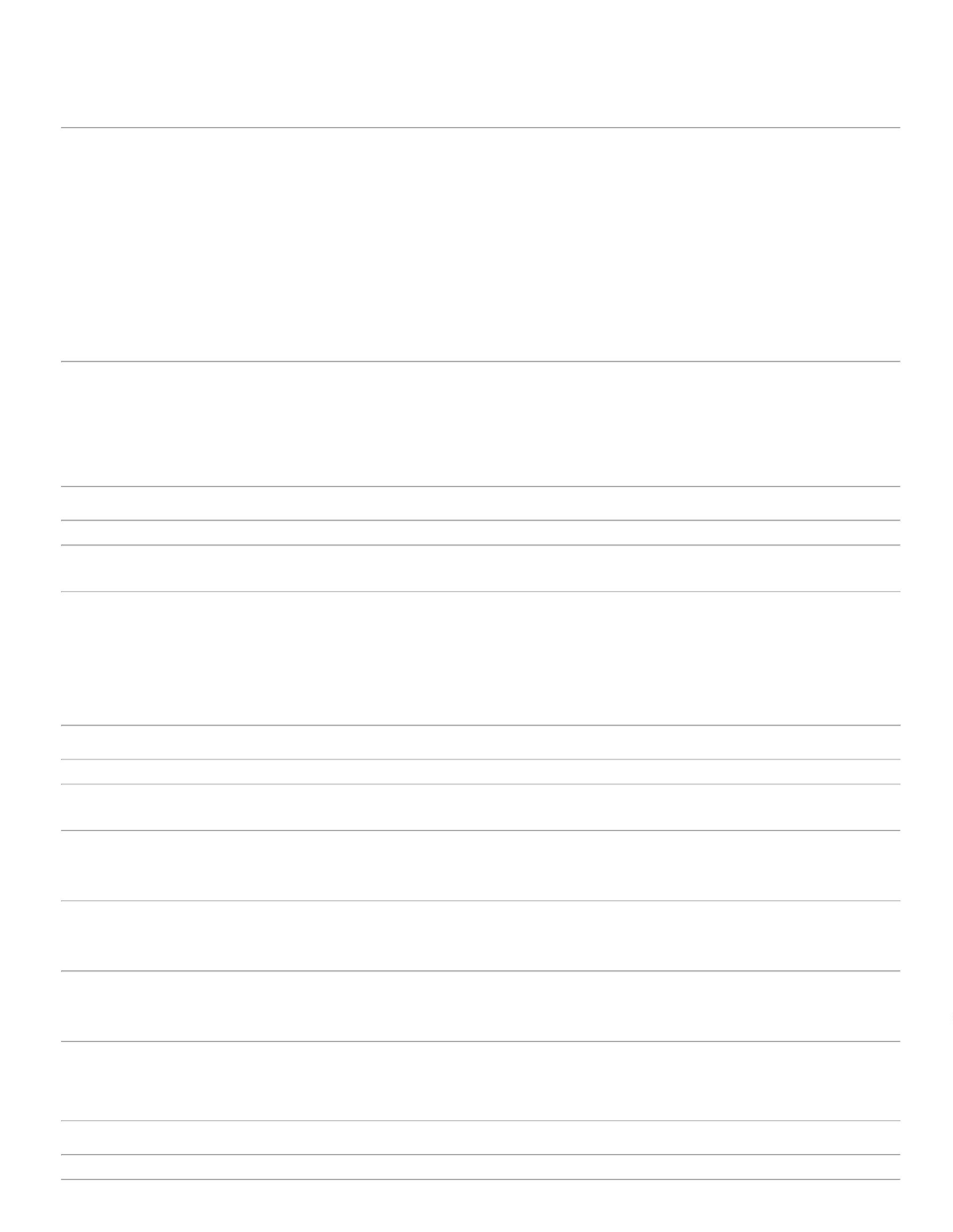 27/07/2022BionexoProgramação deEntregaPreçoUnitário FábricaPreçoRent(%) Quantidade Valor Total UsuárioProdutoCódigoFabricanteEmbalagemFornecedorComentárioJustificativaLUVA CIRURGICA ESTERIL N.5 -> CONFECCIONADA EM7LATEX NATURAL, FORMATOANATÔMICO COM ALTASENSIBILIDADE TATIL, COMBAINHA OU OUTRODISPOSITIVO CAPAZ DEASSEGURAR SEU AJUSTE,USO ÚNICO TEXTURAUNIFORME, BOALUVA CIRURGICAESTERIL N.7,5C/200 PARESNEW HANDLATEX BR (CA43771)TiagoFarias DeSouzaLUVA CIR. EST. N.7,5 C/200PARES NEW HAND LATEXBR (CA 43771), LUVIXCOMERCIO IMPORTACAO EEXPORTACAO LTDA.MedilarELASTICIDADE,Importacao eDistribuicao deProdutos MedicoHospitalares S/ARESISTÊNCIA A TRAÇÃO,COMPR. MIN. DE 265 MM.LUBRIF C/POBIOABSORVIVEL,ATOXICO,QUE NAO CAUSE DANO AOORGANISMO ,R$R$83381-CAIXA-1000 ParesR$ 971,00000,9710 0,000028/06/202209:39ESTERILIZAÇÃO P/ RAIOGAMA OU OXIDO DEETILENO. EMBALADA EIDENTIFICADA DE ACORDOCOM A NBR 13.391/ 95 E NR6DO MINIST. TRAB. E MINDA SAUDELUVA CIRÚRGICA ESTÉRILN6,5 -> CONFECCIONADAEM LATEX NATURAL,FORMATO ANATÔMICO COMALTA SENSIBILIDADE TATIL,COM BAINHA OU OUTRODISPOSITIVO CAPAZ DEASSEGURAR SEU AJUSTEADEQUADO, DE USO ÚNICO,TEXTURA UNIFORME, BOAELASTICIDADE,RESISTÊNCIA A TRAÇÃO,COMPR. MIN. DE 265 MM.LUBRIF C/POBIOABSORVIVEL, ATOXICO,QUE NÃO CAUSE DANO AOORGANISMO,LUVA CIRURGICAESTERIL N.6,5C/200 PARESNEW HANDLATEX BR (CA43771)TiagoFarias DeSouzaLUVA CIR. EST. N.6,5 C/200PARES NEW HAND LATEXBR (CA 43771), LUVIXCOMERCIO IMPORTACAO EEXPORTACAO LTDA.MedilarImportacao eDistribuicao deProdutos MedicoHospitalares S/AR$R$R$8522482-CAIXA-2000 Pares0,9710 0,00001.942,000028/06/202209:39ESTERILIZAÇÃO P/ RAIOGAMA OU OXIDO DEETILENO. EMBALADA EIDENTIFICADA DE ACORDOCOM A NBR 13.391/95 E NR6DO MINIST. TRAB. E MINDA SAUDELUVATiagoFarias DeSouzaLUVA VINILICA TRANSP. SEMAMIDO M -> ANTIALERGICA,AMBIDESTRAS, SUPERFICIEEXTERNA LISA. SEMLUVA PROCEDIMENTOVINIL MEDIA SEM PO C/100(CA 38625) DESCARPACK,DESCARPACKMedilar;FORNECEDORELLO NÃO ATINGIUFALO MINIMOPARAPROCEDIMENTOVINIL MEDIASEM PO C/100(CA 38625)Importacao eDistribuicao deProdutos MedicoHospitalares S/ADataQtde.R$R$892764CAIXA600 Unidade R$ 85,920028/06/2022 6000,1432 0,000028/06/202209:39PULVERIZAÇÃO DE AMIDODESCARTAVEIS DO BRASILFATURAMENTO.DESCARPACKTotalParcial:R$2.998,92003600.0Total de Itens da Cotação: 114Total de Itens Impressos: 3Programação deEntregaPreçoUnitário FábricaPreçoRent(%) Quantidade Valor Total UsuárioProdutoCódigoFabricanteEmbalagemFornecedorComentárioJustificativa;CONSIDERANDOAS CONDIÇÕESESTABELECIDASCATETER UMBILICAL UNICAVIA 2.5FR APROX. 30CM ->CATETER UMBILICALPOLIURETANO M.2.5FR -CATETER UMBILICAL EMPOLIURETANO RADIOPACO.TRANSPARENTE. UNICA VIA.MARCACOES NUMERADAS.COMPRIMENTO 30 CMAPROXIMADAMENTE.NO REGULAMENTODE COMPRAS DEGOIÁS, OFORNECEDOR ADAINERS NÃOATENDE ASTiagoFarias DeSouzaMedlinnHospitalaresLtda - MeCATETER UMBILICALCALIBRE 2,5 MM, GMIR$R$2627568-UNDnull10 Unidade R$ 145,000014,5000 0,000028/06/202209:39POLÍTICASFINANCEIRAS DAINSTITUIÇÃO, OUSEJA, PAGAMENTOANTECIPADO.MEDIDA 2.5FR. REG.MS -UNIDADECATETER VENOSO CENTRAL22GAX13CM INFANTIL TIPO J> CATETERACES.VEN.CENT.UNIC.LUMEN2GAX13CM (PED) --2CATETER DE ACESSOVENOSO CENTRAL 22GAX13CM (INFANTIL) EPOLIURETANO IIRADIOPACO. COMDISPOSITIVO DETiagoFarias DeSouzaCATETER VENOSOCENTRAL DL 4FR22GA/22GA 13CM,BIOMEDICALMedlinnHospitalaresLtda - MeR$R$2815672-CXnull-2 UnidadeR$ 240,0000120,0000 0,000028/06/202209:39SEGURANCA CONFORME NR32. PONTA FLEXIVEL GUIAMETALICO C/ PONTA EM JDILATADOR. COM UNICOLUMEN ESTER - UNIDADETotalParcial:12.0R$ 385,0000Total de Itens da Cotação: 114Total de Itens Impressos: 2Programação deEntregaPreçoUnitário FábricaPreçoRent(%) Quantidade Valor Total UsuárioProdutoCódigoFabricanteEmbalagemFornecedorComentárioJustificativa2AGULHA QUINCKE P/ RAQUI 37812ANESTESIA N 27 - C/ BISELTRIFACETADO E AFIADO,-AGULHA QUINCKE P/RAQUI ANESTESIA No 27 -UNISIS - UNISISUNDPM DOS REISLTDAnull;FORNECEDORSTOCK NÃO COTOU 4,2500 0,0000AGULHA QUINCKE.R$R$50 Unidade R$ 212,5000TiagoFarias DeSouzaLUBRIFICADO C/ SILICONE,https://bionexo.bionexo.com/jsp/RelatPDC/relat_adjudica.jsp10/16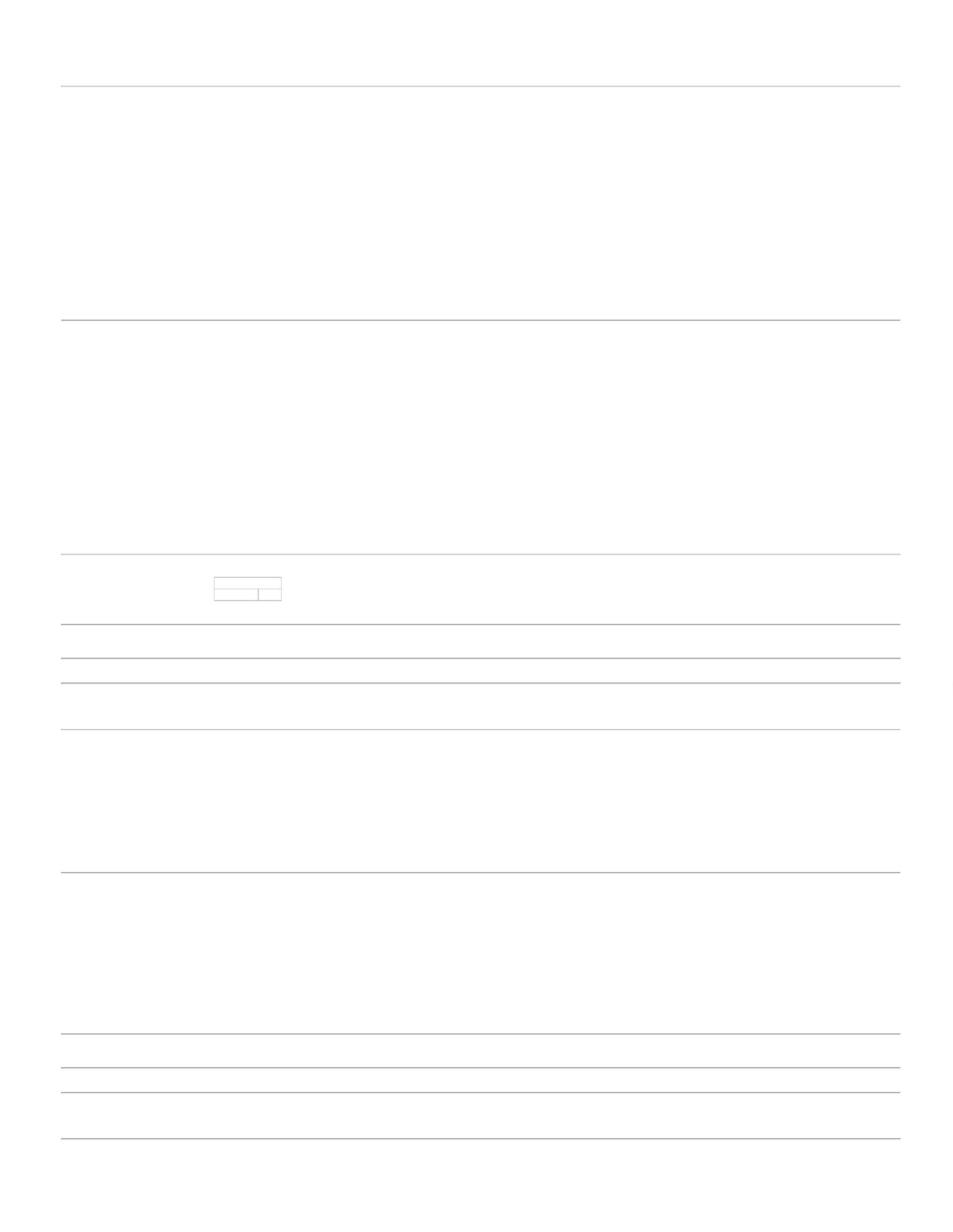 27/07/2022BionexoCANHÃO TRANSLUCIDO NA28/06/202209:39COR PADRÃO, PROTETORPLASTICO S/ FURO ESTERILEM OXIDO DE ETILENO EMBEM P.G.C REG. MS.UNIDADE;CONSIDERANDOAS CONDIÇÕESESTABELECIDASNO REGULAMENTODE COMPRAS DEGOIÁS, OSFORNECEDORESCBS, SOL-MILLENNIUM ELABOR IMPORTNÃO ATENDEM ASPOLÍTICASTiagoFarias DeSouzaAGULHA DESC. COMDISPOSITIVO DESEGURANCA 20X0.55MM 24GAGULHA DESC. COMDISPOSITIVO DESEGURANCA 20X0.55MM24G - NPH - NPHPM DOS REISLTDAR$R$326781-UNDnull2000 Unidade R$ 738,00000,3690 0,0000-UNIDADE28/06/202209:39FINANCEIRAS DAINSTITUIÇÃO, OUSEJA, PAGAMENTOANTECIPADO.;FORNECEDORGEMMINI COTOUAGULHA SEM DISP.DE SEGURANÇA.CONSIDERANDO ASCONDIÇÕESESTABELECIDASNO REGULAMENTODE COMPRAS DEGOIÁS, OTiagoFarias DeSouzaAGULHA DESC. COMDISPOSITIVO DESEGURANÇA 13X4.5 -UNIDADEAGULHA 13X4.5 DESC COMDISPOSITIVO DEPM DOS REISLTDAR$R$R$537785-UNDnull3000 Unidade0,3700 0,00001.110,0000SEGURANCA, NPHFORNECEDOR SOL-MILLENNIUM NÃOATENDE AS28/06/202209:39POLÍTICASFINANCEIRAS DAINSTITUIÇÃO, OUSEJA, PAGAMENTOANTECIPADO.AGULHA DESC. COMDISPOSITIVO DESEGURANCA 25X7 -C/ BISELTRIFACETADO E AFIADO,LUBRIFICADO C/ SILICONECANHAO TRANSLUCIDONA COR PADRAO,PROTETOR PLASTICO S/FURO ESTERIL EM OXIDODE ETILENO EMB EM P.G.C.REG. M.S DEVERA CONTERDISPOSITIVO DEAGULHA DESC. COMDISPOSITIVO DESEGURANÇA 25X7 - C/ BISELTRIFACETADO E AFIADO,LUBRIFICADO C/ SILICONE,CANHÃO TRANSLÚCIDO NACOR PADRÃO, PROTETORPLÁSTICO S/FURO ESTÉRILEM ÓXIDO DE ETILENO EMBEM P.G.C. REG. M.S DEVERÁCONTER DISPOSITIVO DESEGURANÇA QUE ATENDA ANR 32 E PORTARIA,TiagoFarias DeSouza;FORNECEDORSUPERMEDICACOTOU AGULHASEM DISP. DESEGURANÇA.PM DOS REISLTDAR$R$R$619682-UNDnull8000 Unidade0,3180 0,00002.544,000028/06/202209:39SEGURANCA QUE ATENDAA NR 32 E PORTARIA1748/2011 UNIDADE1748/2011 UNIDADEACEITA ALTERNATIVA - -NPH - NPH;CONSIDERANDOAS CONDIÇÕESESTABELECIDASNO REGULAMENTODE COMPRAS DEGOIÁS, OTiagoFarias DeSouzaAGULHA DESCARTAVEL25X0.6 DISPOSITIVO DESEGURANCA - UNIDADEAGULHA 25X6 DESC C/DISPOSITIVO DESEGURANCA - SR - SR - SRPM DOS REISLTDAFORNECEDORR$R$R$837787-UNDnull2500 UnidadeLABOR IMPORTNÃO ATENDE ASPOLÍTICAS0,4100 0,00001.025,000028/06/202209:39FINANCEIRAS DAINSTITUIÇÃO, OUSEJA, PAGAMENTOANTECIPATiagoFarias DeSouzaAPARELHO P/ TRICOTOMIADESCARTAVEL - SUPERBARBAAPARELHO P/ TRICOTOMIADESCARTAVEL - UNIDADEPM DOS REISLTDAR$R$112312634254142542-UNDUNDUNDnullnullnull-70 UnidadeR$ 45,43000,6490 0,000028/06/202209:39TiagoFarias DeSouza;FORNECEDORHOSPFAR COTOUATADURA DE10CM, FOISOLICITADO 20CM.ATADURA CREPE NAOQtde. ESTERIL 20CM 13 FIOS -ATADURA CREPE NAOESTERIL 20CM 13 FIOS -UNIDADEDataPM DOS REISLTDAR$R$1204 Unidade R$ 136,6800228/06/2022 204UNIDADE - ANAPOLIS -ANAPOLIS0,6700 0,000028/06/202209:39TiagoFarias DeSouzaATADURA CREPE NAOQtde. ESTERIL 30CM 13 FIOS -ATADURA CREPE NAOESTERIL 30CM 13 FIOS -UNIDADEDataPM DOS REISLTDAR$R$1-108 Unidade R$ 122,04008/06/2022 108UNIDADE - ERIMAX -ERIMAX1,1300 0,000028/06/202209:39ATADURA DE RAYONESTERIL APROX. 7.5CMX5M -(ROLO) -> ATADURA DERAYON 7.5 CM X 5 M CORBRANCA NAO ESTERIL BOAABSORCAO. BORDADEVIDAMENTE ACABADAISENTA DE DEFEITOSUNIFORMEMENTETiagoFarias DeSouzaATADURA DE RAYONESTERIL APROX. 7.5CMX5MPM DOS REISLTDAR$R$14726090--UNDUNDnullnull--12 UnidadeR$ 83,40006,9500 0,0000-POLAR28/06/202209:39ENROLADAS. EMB.INDIVIDUAL NAO ESTERILREG MS - UNIDADE2CATETER UMBILICAL UNICA 27532VIA 3.5 FR APROX. 30CM -CATETER UMBILICALPOLIURETANO RADIOPACO,TRANSPARENTE, UNICA VIA,MARCAÇÕES NUMERADAS -COMPRIMENTOCATETER UMBILICAL UNICAVIA 3.5 FR APROX. 30CM -CATETER UMBILICALPOLIURETANO RADIOPACO,TRANSPARENTE, UNICAVIA, MARCACOESPM DOS REISLTDAR$R$30 Unidade R$ 147,9000TiagoFarias DeSouza4,9300 0,000028/06/202209:39NUMERADAS -APROXIMADO: 30CENTIMETROSCOMPRIMENTOAPROXIMADO: 30https://bionexo.bionexo.com/jsp/RelatPDC/relat_adjudica.jsp11/16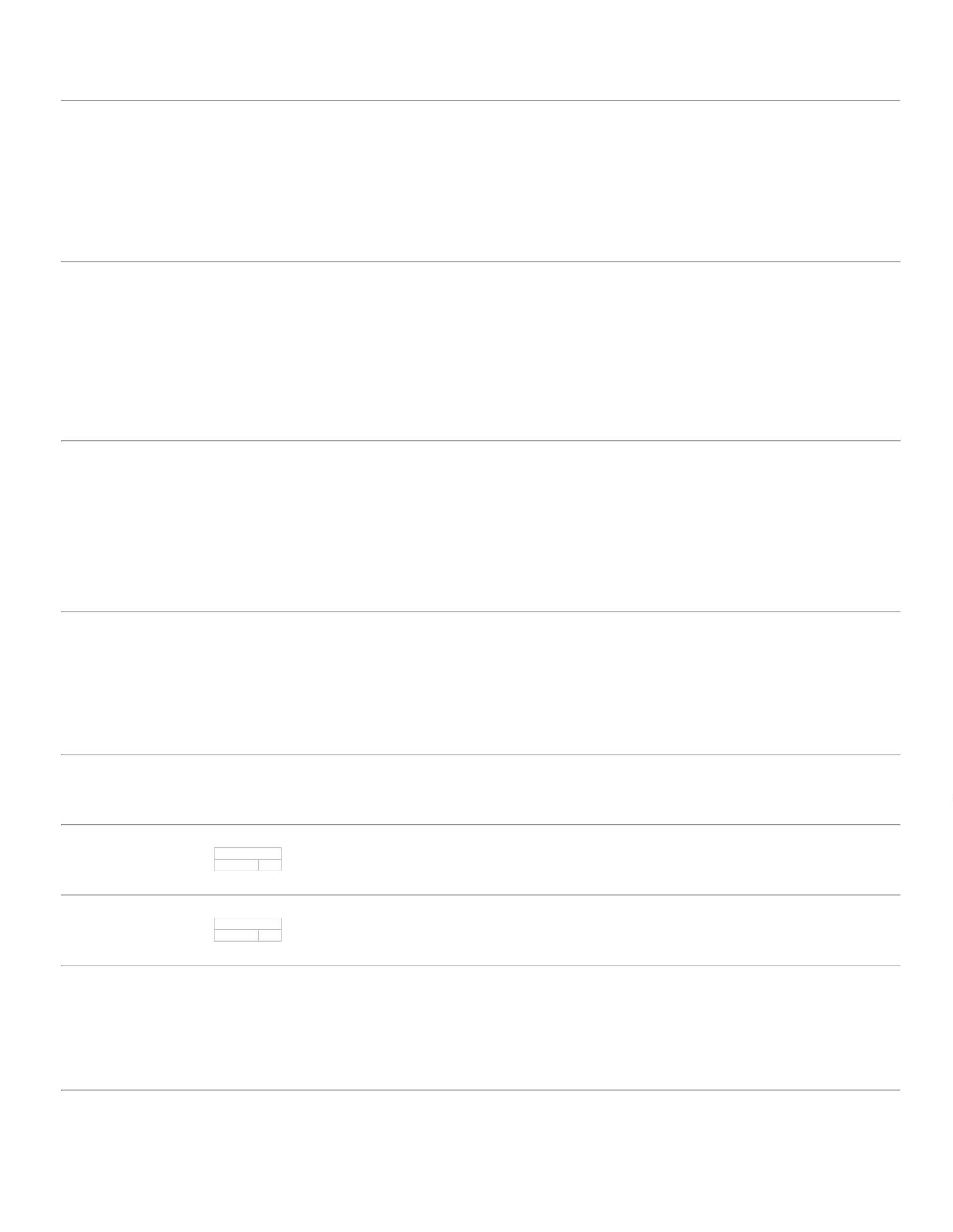 27/07/2022BionexoCENTIMETRO - VITALGOLDVITALGOLD-CIRCUITO CPAP NASALP/OXIG N 3 (2000 A 3000G) -CONJUNTO COMPOSTO>PELOS SEGUINTES ITENS: 01(UM) GORRO; 01 (UM) TUBOCORRUGADO BRANCO; 01(UM) TUBO CORRUGADOAZUL; 01 (UM) CONECTORTiagoFarias DeSouza22 MM; 01 (UM) COTOVELO90; 01 (UM) COTOVELOCIRCUITO NASAL PARAOXIG N 03 (2000 A 3000G)PM DOS REISLTDAR$R$3039414-UNDnull-10 KitR$ 628,5000EXPIRATÓRIO ESQUERDOCOM RAMO PRESSÃO; 01(UMA) LINHA DE62,8500 0,0000-VENTCARE28/06/202209:39MONITORAÇÃO DEPRESSÃO; 01 (UM)COTOVELO INSPIRATÓRIODIREITO COM RAMOTEMPERATURA; 01 (UMA)CÂNULA NASAL N 03 -UNIDADECIRCUITO CPAP NASALP/OXIG N 4 > 3000 G ->CONJUNTO COMPOSTOPELOS SEGUINTES ITENS: 01(UM) GORRO; 01 (UM) TUBOCORRUGADO BRANCO; 01(UM) TUBO CORRUGADOAZUL; 01 (UM) CONECTORTiagoFarias DeSouza22 MM; 01 (UM) COTOVELO90; 01 (UM) COTOVELOCIRCUITO CPAP NASALP/OXIG N 4 - VENTCAREPM DOS REISLTDAR$R$3139415-UNDnull-5 KitR$ 314,2500EXPIRATÓRIO ESQUERDOCOM RAMO PRESSÃO; 01(UMA) LINHA DE62,8500 0,000028/06/202209:39MONITORAÇÃO DEPRESSÃO; 01 (UM)COTOVELO INSPIRATÓRIODIREITO COM RAMOTEMPERATURA; 01 (UMA)CÂNULA NASAL N 04 -UNIDADECIRCUITO CPAP NASALP/OXIGENIO - CANULANASAL N 0 (700 A 1000G) ->CONJUNTO COMPOSTOPELOS SEGUINTES ITENS: 01(UM) GORRO; 01 (UM) TUBOCORRUGADO BRANCO; 01(UM) TUBO CORRUGADOAZUL; 01 (UM) CONECTORCIRCUITO CPAP NASALP/OXIGENIO - CANULANASAL N 0 (700 A 1000G) -TiagoFarias DeSouza22 MM; 01 (UM) COTOVELO90; 01 (UM) COTOVELOPM DOS REISLTDAR$R$R$323334348033437934380---UNDUNDUNDnull---80 Kit60 Kit30 Kit>CONJUNTO COMPOSTOPELOS SEGUINTES -61,4900 0,00004.919,2000EXPIRATÓRIO ESQUERDOCOM RAMO PRESSÃO; 01(UMA) LINHA DEMONITORAÇÃO DEPRESSÃO; 01 (UM)COTOVELO INSPIRATÓRIODIREITO COM RAMOTEMPERATURA; 01 (UMA)CÂNULA NASAL N 0 -UNIDADE28/06/202209:39VENTCARE - VENTCARECIRCUITO CPAP NASALP/OXIGENIO CANULA NASALN 01 (1000G A 1250G) ->CONJUNTO COMPOSTOPELOS SEGUINTES ITENS: 01(UM) GORRO; 01 (UM) TUBOCORRUGADO BRANCO; 01(UM) TUBO CORRUGADOAZUL; 01 (UM) CONECTORCIRCUITO CPAP NASALP/OXIGENIO CANULANASAL N 01 (1000G A1250G) -> CONJUNTOCOMPOSTO PELOSSEGUINTES - VENTCARE -VENTCARETiagoFarias DeSouza22 MM; 01 (UM) COTOVELO90; 01 (UM) COTOVELOPM DOS REISLTDAR$R$R$null62,8500 0,00003.771,0000EXPIRATÓRIO ESQUERDOCOM RAMO PRESSÃO; 01(UMA) LINHA DEMONITORAÇÃO DEPRESSÃO; 01 (UM)COTOVELO INSPIRATÓRIODIREITO COM RAMOTEMPERATURA; 01 (UMA)CÂNULA NASAL N 01 -UNIDADE28/06/202209:39CIRCUITO CPAP P/OXIG.CANULA NASAL N 02 (1000 A2000G) -> CONJUNTOCOMPOSTO PELOSSEGUINTES ITENS: 01 (UM)GORRO; 01 (UM) TUBOCORRUGADO BRANCO; 01(UM) TUBO CORRUGADOAZUL; 01 (UM) CONECTOR-CIRCUITO CPAP P/OXIG.TiagoFarias DeSouzaCANULA NASAL N 02 (1000A 2000G) -> CONJUNTOCOMPOSTO PELOSSEGUINTES ITENS: 01 -VENTCARE - VENTCARE22 MM; 01 (UM) COTOVELO90; 01 (UM) COTOVELOPM DOS REISLTDAR$R$R$null62,8500 0,00001.885,5000EXPIRATÓRIO ESQUERDOCOM RAMO PRESSÃO; 01(UMA) LINHA DE28/06/202209:39MONITORAÇÃO DEPRESSÃO; 01 (UM)COTOVELO INSPIRATÓRIODIREITO COM RAMOTEMPERATURA; 01 (UMA)CÂNULA NASAL N 02 -UNIDADETiagoFarias DeSouzaCOLCHAO CAIXA DE OVOD-28 1.88 X 88 X 6 CM -ORTO - ORTOCOLCHAO TIPO CAIXA DEOVO 1.90MX80CM - UNIDADEPM DOS REISLTDAR$R$3674242916579--UNDUNDINDIVIDUAL--10 Unidade R$ 399,000039,9000 0,000028/06/202209:393COLETOR DE SECRECAOVIAS AEREAS 70ML A 120MLBRONQUINHO SISTEMACOLETOR PARAPM DOS REISLTDAnullR$R$10 UnidadeR$ 56,5000TiagoFarias De5,6500 0,0000https://bionexo.bionexo.com/jsp/RelatPDC/relat_adjudica.jsp12/16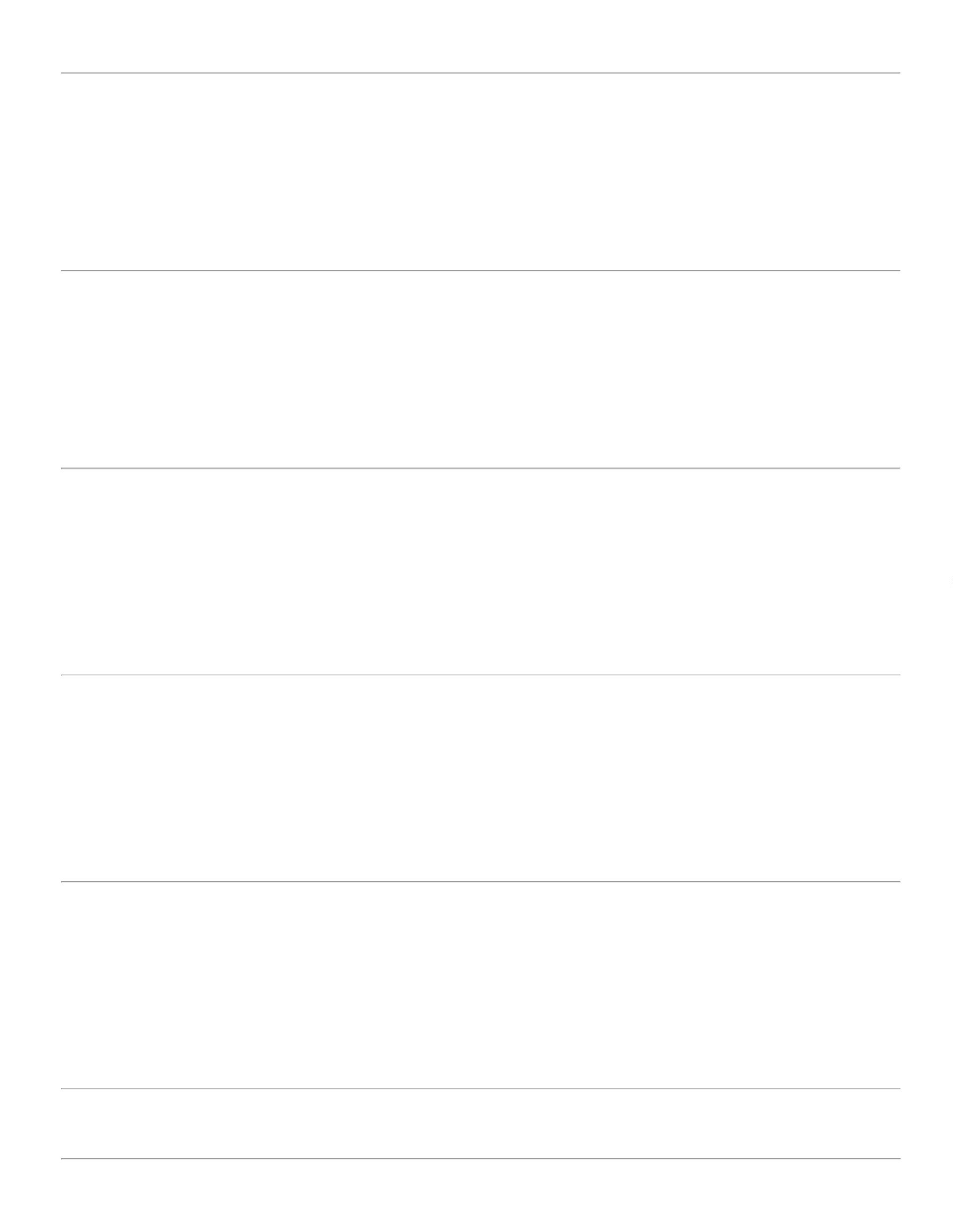 27/07/2022Bionexo(BRONQUINHO) - UNIDADEBRONCOSCOPIA 120ML -SEROPLASTSouza28/06/202209:39CURATIVO FILMETRANSPARENTE ESTERILAPROX. 10X12CM -HIPOALERGENCIO,CONSTITUTIDO POR UMAPELICULA DE POLIURETANOTRANSPARENTE, PERMEAVELAO OXIGENIO E VAPORDAGUA , ATUANDO COMOBARREIRA CONTRALIQUIDOS E BACTERIAS,PROTEÇÃO QUE PROMOVE 22266APLICAÇÃO, FIXAÇÃO EVISUALIZAÇÃO, PROTEÇÃODA PELE CONTRA FRICÇÃO,CISALHAMENTO ETiagoFarias DeSouzaCURATIVO FILMETRANSPARENTE ESTERILAPROX. 10X12CM -VITALDERMEPM DOS REISLTDAR$R$42-UNDnull-50 UnidadeR$ 80,50001,6100 0,000028/06/202209:39EFLUENTES, FIXAÇÃO APROVA DAGUA,EMBALADOINDIVIDUALMENTE ,REGISTRADO NOMINISTERIO DA SAUDE(ANVISA)- TAMANHOAPROXIMADO 10X12CM.;FORNECEDORESGOLDMED,TiagoFarias DeSouzaCURATIVO HIDROCOLOIDE20X20CM ESTERIL -UNIDADEPROMEDIX, A.P.TORTELLICURATIVO HIDROCOLOIDEPM DOS REISLTDAR$R$R$4438133-UNDnull150 Unidade20X20CM ESTERIL - CASEX30,0000 0,00004.500,0000COTARAM28/06/202209:39CURATIVO NÃOESTERIL.;CONSIDERANDOAS CONDIÇÕESESTABELECIDASNO REGULAMENTODE COMPRAS DEGOIÁS, OTiagoFarias DeSouzaCURATIVOTRANSP.POLIURETANOX7CM ESTERIL - -VITALDERMECURATIVO TRANSPARENTEPOLIURETANO 6X7CMESTERIL - UNIDADEPM DOS REISLTDAFORNECEDORR$R$4542430-UNDnull600 Unidade R$ 432,00006MLABOR IMPORTNÃO ATENDE ASPOLÍTICAS0,7200 0,000028/06/202209:39FINANCEIRAS DAINSTITUIÇÃO, OUSEJA, PAGAMENTOANTECIPADO.;CONSIDERANDOAS CONDIÇÕESESTABELECIDASNO REGULAMENTODE COMPRAS DEGOIÁS, OFORNECEDORGEMMINI NÃOATENDE ASTiagoFarias DeSouzaEQUIPO MICRO C/ BURETA150ML FILTRO 154 MICRAS - 37894UNIDADEEQUIPO MICRO C/ BURETA150ML FILTRO 154 MICRAS- BIOSANIPM DOS REISLTDAR$R$R$1.779,000051-UNDnull300 Unidade5,9300 0,000028/06/202209:39POLÍTICASFINANCEIRAS DAINSTITUIÇÃO, OUSEJA, PAGAMENTOANTECIPADO.TiagoFarias DeSouzaESPECULO VAGINALDESC.TAM.M ESTERILDESCARTAVEL - UNIDADEESPECULO VAGINALDESC.TAM.M ESTERIL -CRALPM DOS REISLTDAR$R$56667015379483807438075--UNDCAIXACAIXACXnullnullnullnull-----300 Unidade R$ 333,000072 Unidade R$ 438,480072 Unidade R$ 521,64001,1100 0,000028/06/202209:39TiagoFarias DeSouzaFIO ABSO SIN MULT 1-0AG1/2 3.5 A 4CMCIRC.CIL.C/70 A 90CM -UNIDADE - SHALON -SHALONFIO ABSO SIN MULT 1-0AG1/2 3.5 A 4CMCIRC.CIL.C/70 A 90CM -UNIDADEPM DOS REISLTDAR$R$6,0900 0,000028/06/202209:39TiagoFarias DeSouzaFIO ABSO SIN MULT 1-0AG1/2 4.8 A 5MCIRC.CIL.C/70 A 90CM -UNIDADEFIO ABS SIN MULT 1-0 AG4.8-5.0CM CIL 1/2 70-90CMDataQtde.PM DOS REISLTDAR$R$28/06/2022 727,2450 0,0000-SHALON - SHALON28/06/202209:39TiagoFarias DeSouzaFIO CATGUT CROMADO 0AG1/2 4CM CIRC.CIL.C/75 A 38131FIO CATGUT CROMADO 0AG1/2 4CM CIRC.CIL.C/75 A90CM - SHALONPM DOS REISLTDAR$R$-24 UnidadeR$ 75,6000R$ 31,68003,1500 0,000090CM - UNIDADE28/06/202209:39TiagoFarias DeSouzaFIO NYLON PRT 4-0 AGFIO NYLON PRT 4-0 AG3,0CM TR 3/8 45CM -UNIDADE3,0CM TR 3/8 45CM -PM DOS REISLTDAR$R$72338235223--CAIXAPCTnullnull24 UnidadeUNIDADE - TECNOFIO -TECHNOFIO1,3200 0,000028/06/202209:397FRALDA GERIATRICADESCARTAVEL G -> FRALDACOM INDICADOR DEUMIDADE. FORMATOANATOMICO. BARREIRASLATERAIS ANTIVAZAMENTOS. ELASTICO AOREDOR DAS PERNAS. COM 4FITAS ADESIVASFRALDA GERIATRICADESCARTAVEL G ->FRALDA COM INDICADORDE UMIDADE. FORMATOANATOMICO. BARREIRAS -MAXXI CONFORT - MAXXICONFORTPM DOS REISLTDA;CONSIDERANDOAS CONDIÇÕESESTABELECIDASNO REGULAMENTODE COMPRAS DEGOIÁS, OFORNECEDOR FOXNÃO ATENDE ASPOLÍTICASR$R$3000 UnidadeR$TiagoFarias DeSouza1,2490 0,00003.747,000028/06/202209:39REPOSICIONAVEIS PARA OMAXIMO DE AJUSTE EPROTECAO. COM SISTEMAPARA MAIOR RAPIDEZ NAABSORCAO E MELHORDISTRIBUICAO DO LIQUIDOFINANCEIRAS DAINSTITUIÇÃO, OUSEJA, PAGAMENTOANTECIPADOhttps://bionexo.bionexo.com/jsp/RelatPDC/relat_adjudica.jsp13/16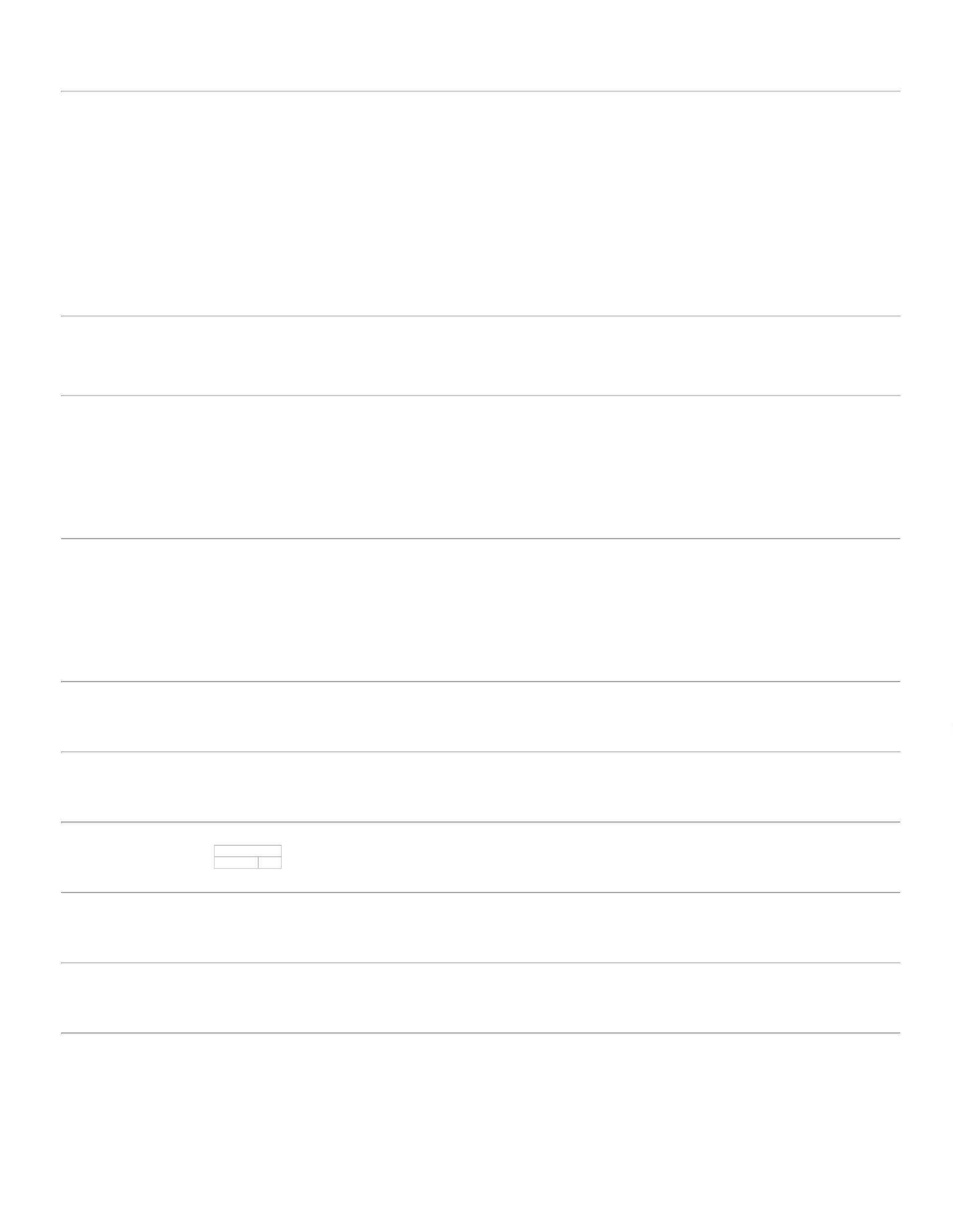 27/07/2022BionexoFLOCOS DE GEL SUPERABSORVENTES. REDUZINDOA UMIDADE PARA PESO DE70 A 90KG E CINTURA DE 80A 150CM CONFORME APORTARIA 1.480(31/12/1990) DOMINISTERIO DA SAUDE AMESMA DEVERA ESTAMPARNO ROTULO DA EMBALAGEMDISPENSADO DE REGISTRONO MINISTERIO DA SAUDE -UNIDADEFRALDA INFANTILDESCARTAVEL M -> COMELASTICO NAS PERNAS EFITA ADESIVA NASLATERAIS. DE 5 A 10 KG. -UNIDADETiagoFarias DeSouzaDataQtde.FRALDA INFANTIL MDESCARTAVEL - babyPM DOS REISLTDAR$R$R$7475767980524222330382695910pctPCTUNDUNDCXnullnullnullnullnull-----3010 Unidade13005 Unidade28/06/2022 30100,5120 0,00001.541,120028/06/202209:39TiagoFarias DeSouzaFRALDA INFANTILDESCARTAVEL P - COMELÁSTICO NAS PERNAS EFITA ADESIVA NASLATERAIS.FRALDA INFANTILDESCARTAVEL P PCT 24 -BABYPM DOS REISLTDAR$R$R$-0,4740 0,00006.164,370028/06/202209:39TiagoFarias DeSouzaINVOLUCRO OBITOTAM.0.30CMX0.60CM NEONATAL - UNIDADE -JUREMAINVOLUCRO OBITOTAM.0.30CMX0.60CM NEONATAL - UNIDADEPM DOS REISLTDAR$R$---50 Unidade R$ 335,0000500 Unidade R$ 120,0000200 Unidade R$ 51,80006,7000 0,000028/06/202209:39TiagoFarias DeSouza-LAMINA DE BISTURI RETAN 11 -MATERIAL ACOCARBONO. - ADVENTIVE -ADVENTIVELAMINA DE BISTURI RETA N11 -MATERIAL AÇOCARBONO.PM DOS REISLTDAR$R$0,2400 0,000028/06/202209:39TiagoFarias DeSouzaLAMINA DE BISTURI RETA N21 -> ESTERIL; AÇOCARBONO - UNIDADELAMINA DE BISTURI RETAN 21 - ADVANTIVEPM DOS REISLTDAR$R$348050,2590 0,000028/06/202209:39MASCARA LARINGEA DESC.PVC S/LATEX N 1.5 ->MASCARA LARINGEADESC.PVC.S/LATEX N 1.5 -MASCARA LARINGEATiagoFarias DeSouzaMASCARA LARINGEA DESC.PVC S/LATEX N 1.5 -FOYOMEDDESCARTAVEL COMPM DOS REISLTDAR$R$9138001-UNDnull-3 UnidadeR$ 61,5000FORMATO ANATOMICO EM L.EM PVC. ISENTO DE LATEX.ESTERILIZADO EM20,5000 0,000028/06/202209:39EMBALAGEM INDIVIDUAL.EM OXIDO DE ETILENO EREG. MS. N 1.5. - UNIDADETiagoFarias DeSouzaPAPEL P/ ECGMILIMETRADO EM ROLO -PAPEL MILIMETRADO A4P/ECG - UNIDADEPM DOS REISLTDAR$R$9338284---UNDUNDUNDnullnullnull---100 Unidade R$ 16,50000,1650 0,000030 METROS - ECC28/06/202209:39TiagoFarias DeSouzaSERINGA DESC. BICO LUERSERINGA DESC. BICO LUERSLIP S/AG.S/DISP.SEG.05ML - RYMCOPM DOS REISLTDAR$R$1101 SLIP S/AG.S/DISP.SEG. 05ML 37922UNIDADE2000 Unidade R$ 290,00000,1450 0,0000-28/06/202209:39TiagoFarias DeSouzaSONDA URETRAL PVCSILICONIZADO N 04 -ESTERIL , EMBALAGEMINDIVIDUAL E REGISTRO NOMINISTERIO DA SAUDE.SONDA URETRAL PVCSILICONIZADO N 04 -BIOBASEPM DOS REISLTDAR$R$083981000 Unidade R$ 440,00000,4400 0,000028/06/202209:39TotalParcial:R$39.098,090040639.0Total de Itens da Cotação: 114Total de Itens Impressos: 36Programação deEntregaPreçoUnitário FábricaPreçoRent(%) Quantidade Valor Total UsuárioProdutoCódigoFabricanteEmbalagemFornecedorComentárioJustificativa;FORNECEDORHOSPDROGASINFORMOUREAJUSTE PARAR$8,75.CONSIDERANDO ASCONDIÇÕESESTABELECIDASNO REGULAMENTODE COMPRAS DEGOIÁS, OTiagoFarias DeSouzaESPARADRAPO 100%ALGODAO 10CM X 4.5M ->RL 12888C/4,5MESPARADRAPO 10x4,5,CREMERRM HospitalarLtdaR$R$R$54-ROLOnull300 Rolo9,4600 0,00002.838,000028/06/2022FORNECEDOR MEDCENTER NÃO09:39ATENDE ASPOLÍTICASFINANCEIRAS DAINSTITUIÇÃO, OUSEJA, PAGAMENTOANTECIPADO.70FIO CIRUR. NYLON PRT 3-0C/ AG 3.0CM CORTANTE8099-NYLON 3-0 C/AG.3,0CMX3/8C/24*CR*N530CTI, SHALONCXRM HospitalarLtdanull-R$R$168 Unidade R$ 306,6000TiagoFarias De1,8250 0,0000https://bionexo.bionexo.com/jsp/RelatPDC/relat_adjudica.jsp14/16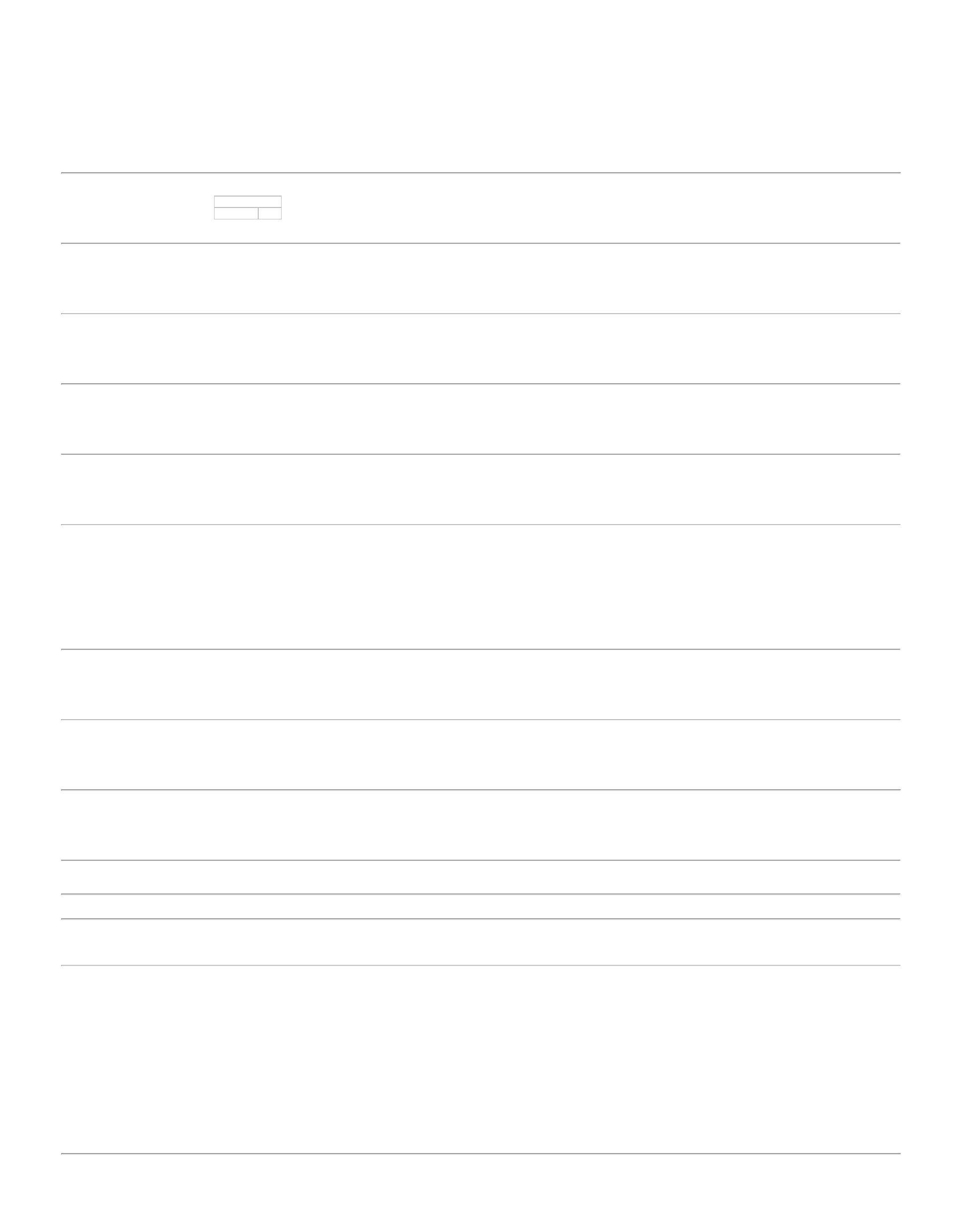 27/07/2022BionexoTR3/8 45CM -> -SouzaCOMPRIMENTOAPROXIMADO 45 CM -AGULHA 3.0 CM.28/06/202209:39TRIANGULAR CORTANTE. 3/8DE CIRCUNFERENCIA - CORPRETO - ESTRUTURAMONOFILAMENTAR -EMBALAGEM INDIVIDUAL EESTERIL. - UNIDADETiagoFarias DeSouzaFIO NYLON PRT 3-0 AG 2,4-2,5CM TR 3/8 45CM (2) -UNIDADENYLON 3-0 C/AG.2,5CMX3/8C/24*CRN530CTI2, SHALONRM HospitalarLtdaR$R$7138234-CXnull-312 Unidade R$ 517,92001,6600 0,000028/06/202209:39TotalParcial:R$3.662,5200780.0Total de Itens da Cotação: 114Total de Itens Impressos: 3Programação deEntregaPreçoUnitário FábricaPreçoRent(%) Quantidade Valor Total UsuárioProdutoCódigoFabricanteEmbalagemFornecedorComentárioJustificativa;OSFORNECEDORESSENSORIAL, B F DEANDRADE, CM ECIRURGICARIOCLARENSECOTARAMUNIDADE E FOISOLICITADOPACOTE, AOMULTIPLICAR SEUSRESPECTIVOSVALORES ASSOMAS FICAMMAIORES QUE OFORNECEDORSELECIONADO.FATURAMENTODIRETO DADISTRIBUIDORADIOMAPRODUTOSMEDICOSHOSPITALARESLTDA CNPJ:36.602.953/0001-COMPRESSA CAMPOOPERATORIO S/ FIOTiagoCOMPRESSA CAMPOOPERAT. C/FIO RADIOPACO45CMX50CM PCT C/50 -PACOTE - GLESS,RADIOPACO 45CMX50CMPCT C/50 - COMPRESSACAMPO OPERATORIO NÃOESTERIL - 4 CAMADAS COMCADARÇO , PACOTE COM 50UNIDADESFarias DeSouzaRibeiro ComercioE AssistênciaTécnica LtdaR$R$R$4038088-PCT100 Pacote45,6000 0,00004.560,000028/06/202209:39BIOTEXTIL77TotalParcial:R$100.04.560,0000Total de Itens da Cotação: 114Total de Itens Impressos: 1Programação deEntregaPreçoUnitário FábricaPreçoRent(%) Quantidade Valor Total UsuárioProdutoCódigoFabricanteEmbalagemFornecedorComentárioJustificativaAGULHA DESC. COMDISPOSITIVO DESEGURANCA 40X12 -C/ BISELTRIFACETADO E AFIADOLUBRIFICADO C/ SILICONECANHÃO TRANSLUCIDO NACOR PADRAO PROTETORPLASTICO S/ FURO ESTERIL 19684EM OXIDO DE ETILENO EMBEM P.G.C. REG. M.S. -Validade:10/09/2026 -AGULHASEGURANCA40X12 18GCX/100 CXE/2000NPH MEDICAL;FORNECEDORESDISPOMED,HOSPDROGAS ESUPERMEDICAcotaram agulhasem disp. deTiagoFarias DeSouzaStock MedProdutos Medicohospitalares LtdaR$R$R$4-NPH MEDICALUnidade8000 Unidade0,3500 0,00002.800,000028/06/202209:39DEVERA CONTERsegurança.DISPOSITIVO DESEGURANÇA QUE ATENDA ANR 32 E PORTARIA1748/2011Validade:3/10/2024 -TiagoFarias DeSouza1;FORNECEDORMIGMED COTOUStock MedProdutos Medicohospitalares LtdaAGULHA P/ ANESTEZIARAQUI N 25 - UNIDADELAMEDID/SOLIDOR/LABORIMPORTAGULHA RAQUI25GX3,5 CX/25 ITEM COM VALOR 3,8350 0,0000R$R$937811-UnidadeUnidadeUnidade150 Unidade R$ 575,2500PROCARESOLIDORINCORRETO.28/06/202209:39COLETOR DE URINASISTEMA FECHADO ESTÉRIL2000ML -> COM VÁLVULAANTIRREFLUXO, PONTO DECOLETA DE AMOSTRA COMMEMBRANA AUTO-CICATRIZANTE, FILTRO DEAR HIDRÓFOBO, CLAMPCORTA FLUXO, SUPORTEREFORÇAMENTO, TRAVA DESEGURANÇA E GRADUAÇÃO.CONECTOR UNIVERSAL,ESTÉRIL EM OXIDO DEValidade:20/12/2026 -BOLSA COLURINA S FECH2000MLC/PONTO DECOLETA CXE/100MEDIXTiagoFarias DeSouzaStock MedProdutos Medicohospitalares LtdaMEDIX BRASIL PROD HOSPLTDAR$R$384610--100 Unidade R$ 379,50003,7950 0,000028/06/202209:39ETILENO E EMBALAGEMINDIVIDUAL. REGISTRO NOMINISTÉRIO DA SAÚDE.Validade:0/06/2024 -EQUIPO POLIFIX2 VIAS C/CLAMPLS PCT/40TiagoFarias DeSouza3Stock MedProdutos Medicohospitalares LtdaDISPOSITIVO ADULTO 2VIAS Y EM SILICONEMEDIX BRASIL PROD HOSPLTDAR$R$R$1.570,00004637915---2000 Unidade0,7850 0,000028/06/202209:39CXE/800 MEDIXTiagoFarias DeSouzaELETRODOADULTO GEL(SF22) PCT/50CXE/2000 MEDIXELETRODODESC.MONIT.CARDIACAADULTO - UNIDADEStock MedProdutos Medicohospitalares LtdaMEDIX BRASIL PROD HOSPLTDAR$R$5063817312921--UnidadeRolo2000 Unidade R$ 456,00000,2280 0,000028/06/202209:395ESPARADRAPOHIPOALERGICO MICROPORECIEX DO BRASIL IND PRODCIRStock MedProdutos Medicohospitalares LtdaValidade:03/05/2024 -MICROPORE;CONSIDERANDOAS CONDIÇÕESESTABELECIDASR$R$50 RoloR$ 224,0000TiagoFarias DeSouza4,4800 0,000050MMX10M - ROLO50X10 C/CAPA NO REGULAMENTOCX/24 CIEXDE COMPRAS DEGOIÁS, O28/06/202209:39https://bionexo.bionexo.com/jsp/RelatPDC/relat_adjudica.jsp15/16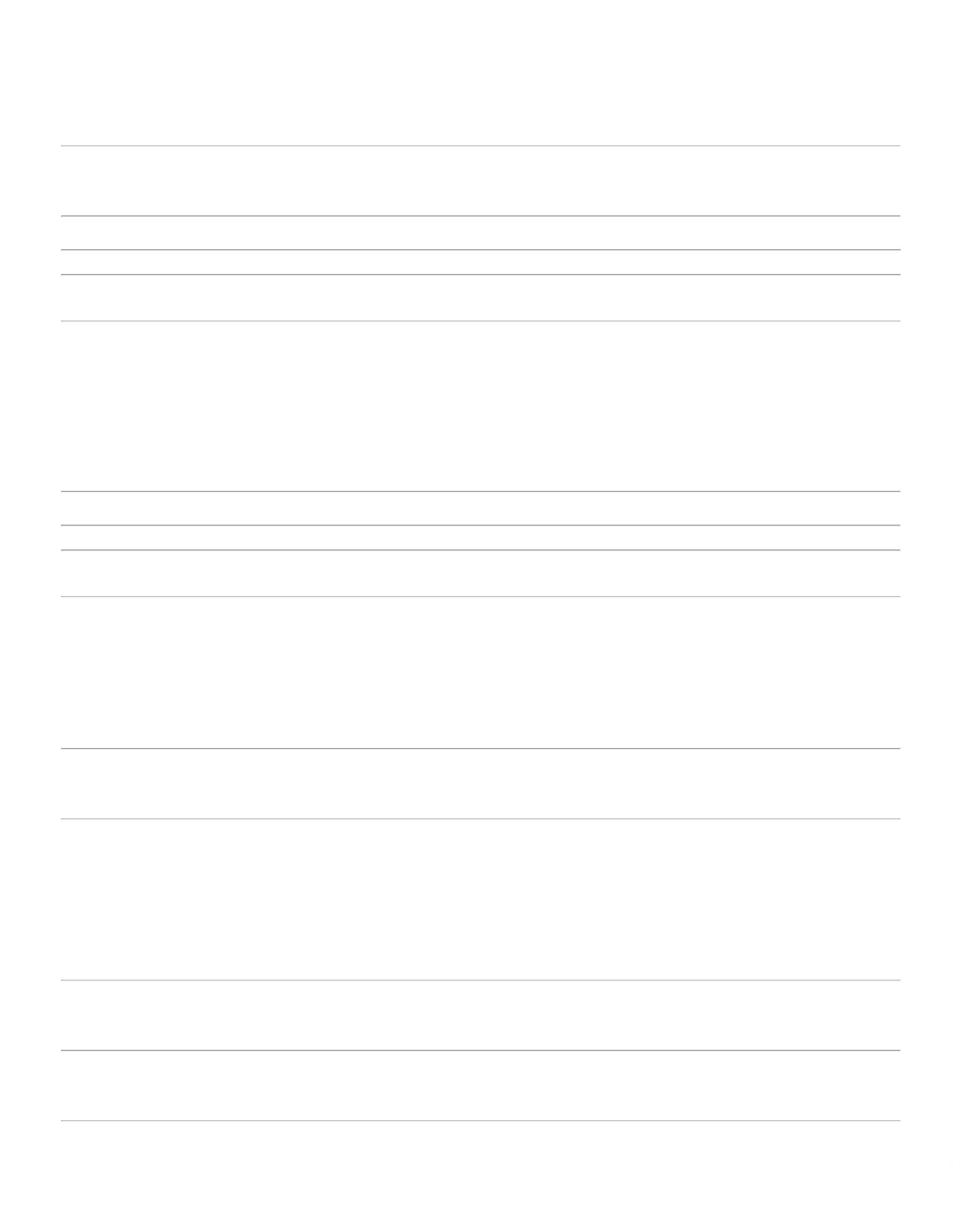 27/07/2022BionexoFORNECEDOR MEDCENTER NÃOATENDE ASPOLÍTICASFINANCEIRAS DAINSTITUIÇÃO, OUSEJA, PAGAMENTOANTECIPADO.Validade:1/12/2026 -PRESERVATIVONAOhospitalares Ltda LUBRIFICADOPRESERVATIVO LATEX NAOTiagoFarias DeSouza3LUBRIFICADO -> COMRESERVATORIO, LADOSPARALELOS EMBALADOSINDIVIDUALMENTECOMREGISTRO M.S - UNIDADEStock MedProdutos MedicoDataQtde. CARBOGEL INDUSTRIA ER$R$951262Unidade-576 Unidade R$ 146,880028/06/2022 576COMERCIO0,2550 0,000028/06/202209:39CX/144BLOWTEXSERINGA DESC. 01ML LUERSLIP C/AG. 13 X3,3 MM S/DISP.SEG. - EMPOLIPROPILENO CRISTAL,ESCALA DE 1 ML, EMBOLOSILICONIZADO, ROSCADUPLA C/ ANEL DEValidade:30/04/2027 -SERINGA 01MLINSULINA C/AG13X0,45 LSTiagoFarias DeSouzaStock MedProdutos Medicohospitalares LtdaSALDANHA RODRIGUESLTDAR$R$9737932-Unidade-1000 Unidade R$ 198,00000,1980 0,0000RETENÇÃO EMB .PGC FACETRANSPARENTE,28/06/202209:39CX/500 SR PYESTERIALIZADA EM OXIDODE ETILENO REG MS, LUERSLIP.UNIDADEValidade:31/03/2027 -SERINGA 01MLINSULINA S/AG U100 LS CX/500SR PYTiagoFarias DeSouzaSERINGA DESC. BICO LUERSLIP ( LISA)S/AG.S/DISP.SEG. 01ML -UNIDADEStock MedProdutos Medicohospitalares LtdaSALDANHA RODRIGUESLTDAR$R$993792837907-----UnidadeUnidadeUnidadeUnidadePACOTE-----5000 Unidade R$ 772,50000,1545 0,000028/06/202209:39TiagoFarias DeSouzaValidade:28/02/2027 -Produtos Medico SERINGA 20MLhospitalares Ltda S/AG LS CX/250RMDESCSERINGA DESC. BICO LUER00 SLIP (LISA) S/AG. 20ML -UNIDADEStock MedRM DESC - MEDICOR PROD.HOSP.R$R$R$111114000 Unidade11000 Unidade0,4560 0,00006.384,000028/06/202209:39TiagoFarias DeSouzaValidade:30/04/2027 -Produtos Medico SERINGA 10MLhospitalares Ltda S/AG LS CX/250SR PYSERINGA DESC. BICO LUERStock MedSALDANHA RODRIGUESLTDAR$R$R$02 SLIP S/AG.S/DISP.SEG. 10ML 37910UNIDADE0,2960 0,00003.256,0000-28/06/202209:39TiagoFarias DeSouzaValidade:31/10/2026 -Produtos Medico SONDA FOLEY 2Vhospitalares Ltda N14 30CC CX/10DESCARPACKSONDA DE FOLEY PUROSILICONE 2 VIAS N 14 -UNIDADEStock MedDESCARPACK DESCART DOBRASILR$R$05095881399100 Unidade R$ 287,83002,8783 0,000028/06/202209:39Validade:28/02/2025 -SONDA URETRALN06 KIT/50CXE/1400 MARKMEDTiagoFarias DeSouzaSONDA URETRAL PVCSILICONIZADO N 06 -ESTERIL EMBALAGEMINDIVIDUALSONDA URETRAL N06CR/10 CX/1400 MARK MED,MARK MEDStock MedProdutos Medicohospitalares LtdaR$R$R$2500 Unidade0,5545 0,00001.386,250028/06/202209:39TOUCA CIRURGICA DESC.BRANCA C/ ELASTICO ->CONFECCIONADA EMTECIDO NÃO TECIDO ( TNT),GRAMATURA 10, C/ELASTICO ELASTICOESPECIAL NO PERÍMETRO,BOM ACABAMENTO,Validade:31/05/2024 -TOUCASANFONADAC/ELASTICOTiagoFarias DeSouzaStock MedProdutos MedicoANADONA COMERCIO ECONFECCOESR$R$R$114402-Unidade-20000 Unidade1.380,00000,0690 0,0000hospitalares Ltda (256/827) 45X50SOFT PCT/10028/06/202209:39FD/5000TAMANHO UNICOANADONATotalParcial:R$66476.019.816,2100Total de Itens da Cotação: 114Total de Itens Impressos: 14TotalGeral:R$252088.0195.715,9120Clique aqui para geração de relatório completo com quebra de páginahttps://bionexo.bionexo.com/jsp/RelatPDC/relat_adjudica.jsp16/16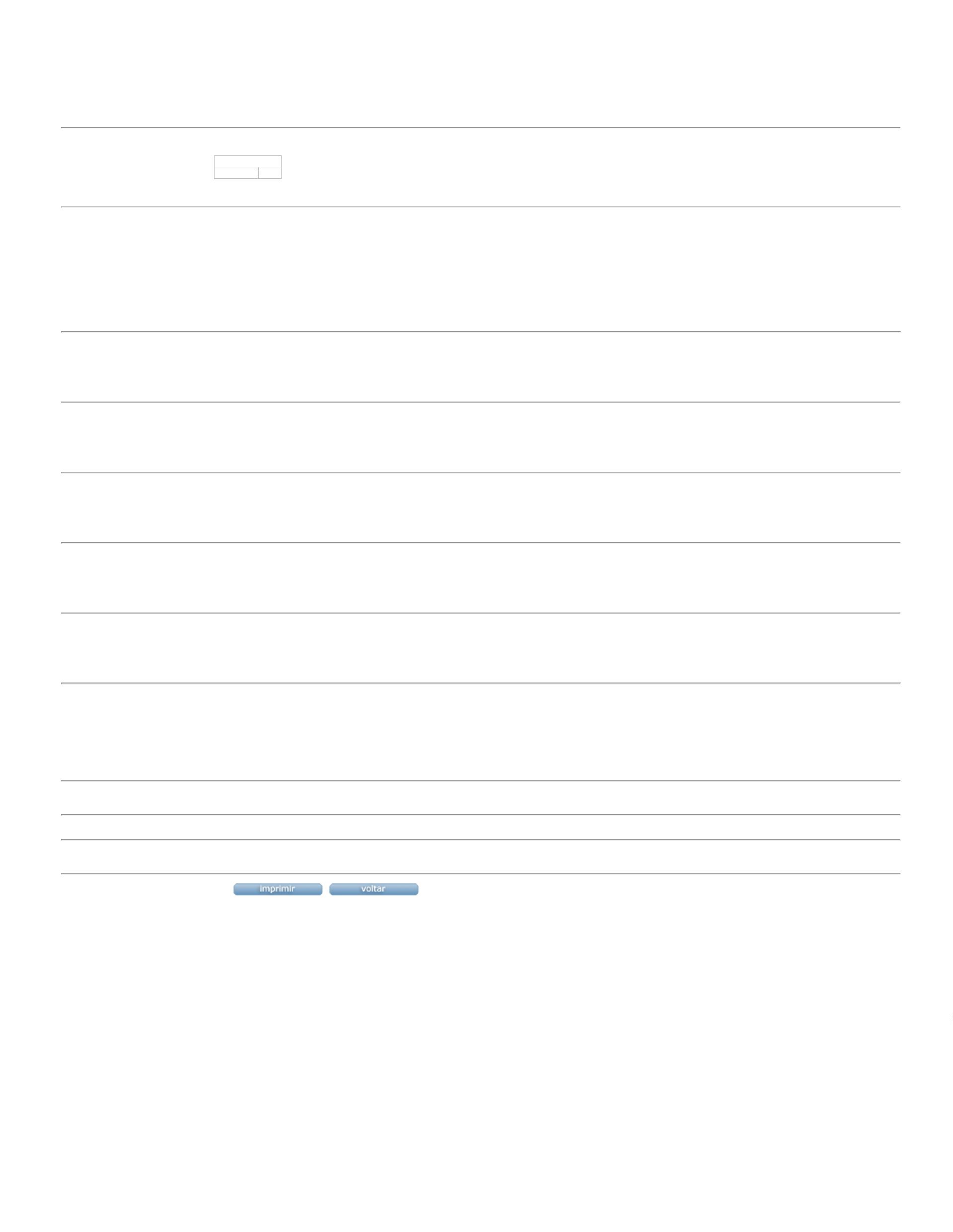 